AQUAGYMNASTIKA – NÁMĚTY KE CVIČENÍÚVODVodní prostředí. Je všude kolem nás, vyšli jsme z něho, jsme jím z 64 procent tvořeni. Proto se k němu člověk tak často vrací – jako upomínka na vodu plodovou, jako prostředí, ve kterém nás pohyb i po narození podněcuje k lepšímu somatickému i psychickému vývoji.Již ve starém Římě se používalo k léčebným účelům a odstranění přepětí koupelí a pohybů v nich. Vlastně tyto poznatky uplatňujeme dodnes: vodní prostředí využíváme při nápravě oslabení pohybového aparátu dětí i dospělých, k regeneraci a kompenzaci jednostranného zatěžování u sportovců. Vodní prostředí a cvičení v něm propagujeme v ordinacích řešících problémy obézních jedinců, stejně jako osob s oslabeným krevním oběhem, či s aspiračními problémy.Na cvičícího člověka bezprostředně působí voda svou teplotou, mechanickým odporem i složením. Voda ohřívá nebo ochlazuje tělesný povrch velmi výrazně. Ovlivňuje metabolismus, dýchání, krevní oběh. To vše v pozitivním směru pouze tehdy, má-li voda přiměřenou teplotu. Pro cvičení dospělých je nejvýhodnější teplota 26 – 28°C, pro děti pak volíme vodu teplejší, cca 30°C.Vodní prostředí svým odporem znemožňuje prudké pohyby, aniž by byl omezen rozsah pohybu v kloubech. Dalším příkladem může být ovlivnění dýchacích orgánů při ponoření těla – překonávají hydrostatický tlak vody; lze potencovat výdechem do vody. Krevní oběh je ovlivněn polohou těla při cvičení: návrat krve ve vertikální poloze je náročnější než v poloze horizontální, srdce nepřekonává hydrostatický tlak krevního sloupce. Vířením vody vyvoláváme masážní efekt jednotlivých částí těla, případně svalových skupin. Pohyby cvičence ve vodě dělíme z pohledu hydromechaniky na výkonné – vytvářejí hnací sílu při provádění cviků, jsou relativně rychlé a vyžadují střídavé úsilí při překonávání mechanických vlivů vody. Druhou skupinu tvoří pohyby pomocné – využívají vztlaku vody, mohou být brzdivé (pokud je provádíme pod vodou), provádíme je relativně zvolna.Obsah minerálních a organických látek ve vodě limituje velikost vlivu na lidský organismus. Obsah minerálů bývá ovlivněn geologickým podložím. Toho se využívá v léčebných a termálních oblastech. V bazénech je voda příslušně upravována, ale lze říci, že již pouhý dotek přiměřeně teplé vody vyvolává kladné reakce organismu. Jinak tomu může být u osob citlivých na některé chemické látky, které se do bazénů přidávají, nebo na organické látky na volných vodních plochách.Zcela logickým a přirozeným doplňkem cvičení ve vodě je plavání. Zařazujeme je na úvod cvičební jednotky jako formu zahřátí, na konec cvičební jednotky jako vyplavání. Vhodným přímivým cvičením je plavecký způsob znak se současným záběrem paží a prsařským záběrem nohou. Výborným doplňkem cvičebních jednotek jsou prvky synchronizovaného plavání.METODIKA CVIČENÍ VE VODĚCviky přizpůsobujeme hloubce ponoru, účinnost cvičení ve vodě je nejvydatnější, dosahuje-li voda po ramena stojícího cvičence.Po celou dobu dbáme na vytváření správného pohybového stereotypu, správnou polohu pánve a celého těla. Prohlubujeme zásady správného dýchání, využíváme návyky plavců k maximálnímu nádechu, ke zvyšování kapacity plic.Začínáme, jak již bylo řečeno, nejlépe rozplaváním. U neplavců poskoky na místě, běh na místě, běh podél hrany bazénu, chůze a běh v kruhu při vzájemném držení se za ruce.Při cvičení postupně zapojujeme svaly k posilování, protahování, uvolnění – s častým střídáním poskoků a obratů, včetně kraulového kopání.Postupně zvyšujeme zátěž zvyšováním počtu cviků i jejich variabilností.Volíme cviky jak symetrické, tak asymetrické, protahování vedeme do krajních poloh s výdržemi v určité poloze.Optimální délka cvičební jednotky je 40 minut. Doplňující plavání je mimo tento čas.Závěrem můžeme zařadit hry, běhy, poskoky.Pro cvičení využíváme vhodný hudební doprovod ze skladeb ve volnějším tempu.Tento materiál obsahuje přípravu na pět cvičebních jednotek s využitím prvků základní gymnastiky a pak soubor námětů ke cvičení, rozdělených dle postavení cvičence vzhledem ke stěně bazénu.PŘÍPRAVA 1Cvičení v prostoru – dvě řady stojící u protější stěny bazénu – prolínání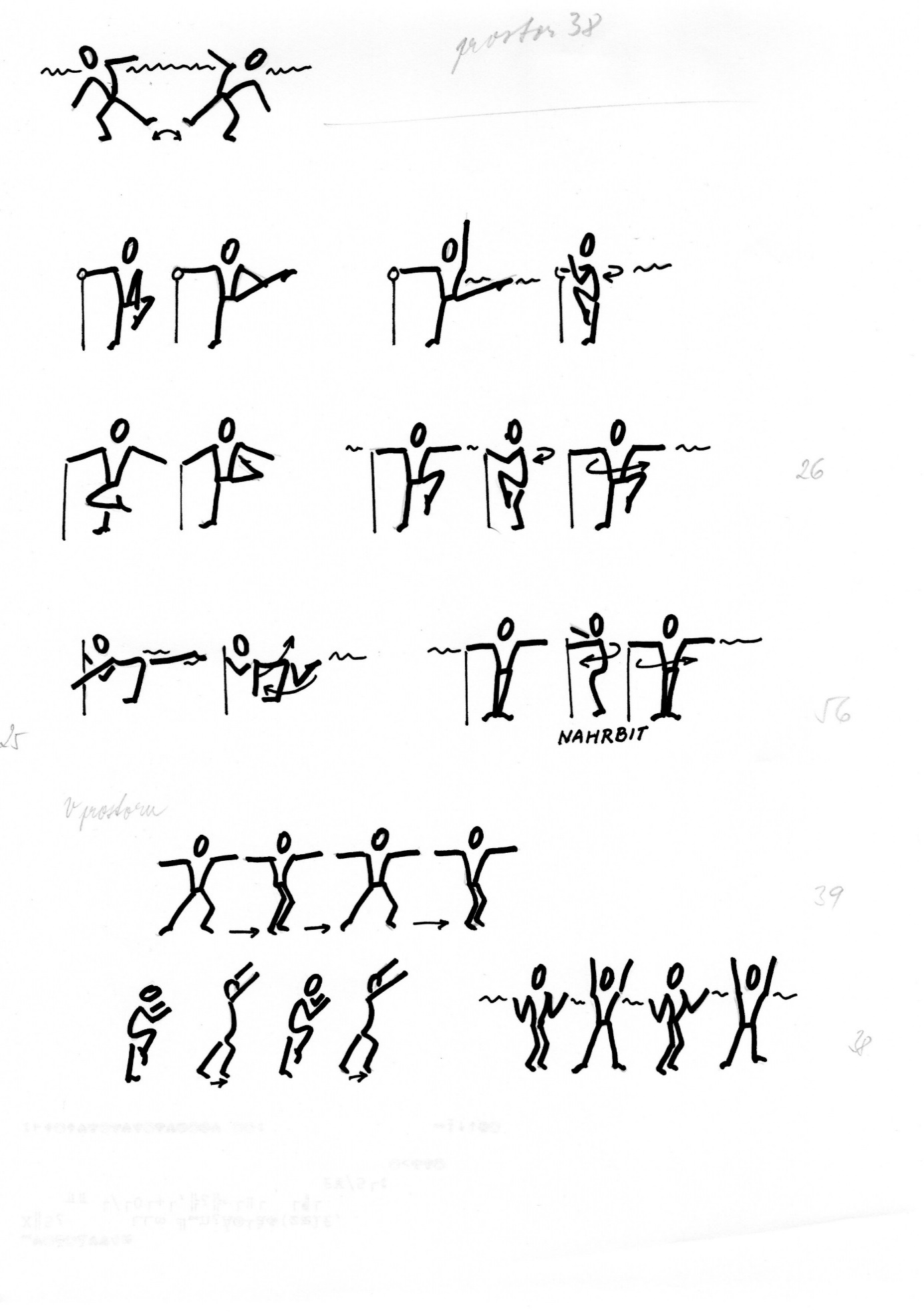 Stoj – upažit nad vodou. Krok stranou – přídup.Opakovat tam a zpět, vždy ve stejné orientaci v prostoru.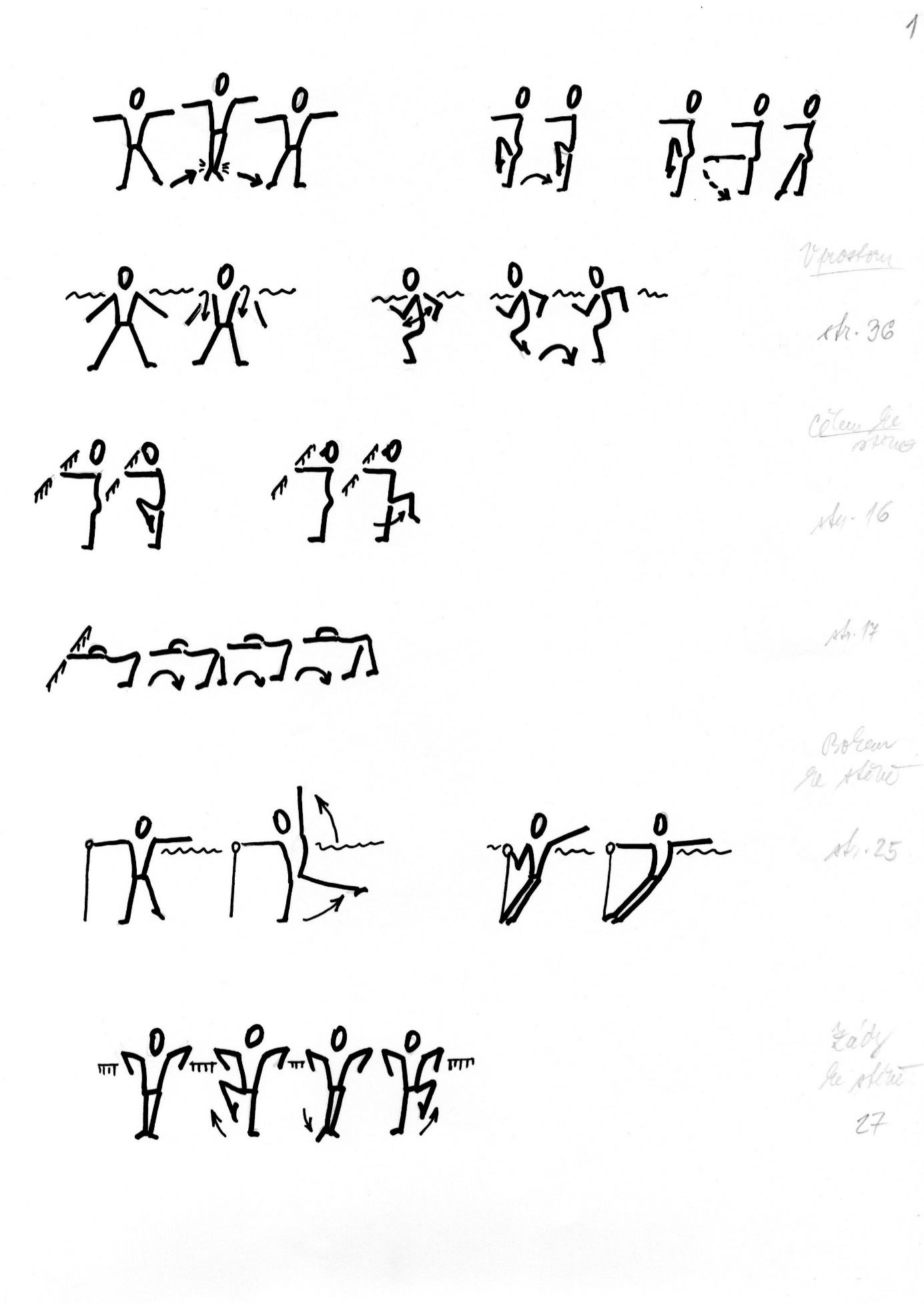 Cval stranou – upažit nad vodou.Cval stranou – upažit pod vodou, ve výskoku připažit.Cvičení čelem ke stěně bazénuStoj spojný - předpažit – NÁDECH. Skrčit přednožmo povýš - vyhrbit – VÝDECH.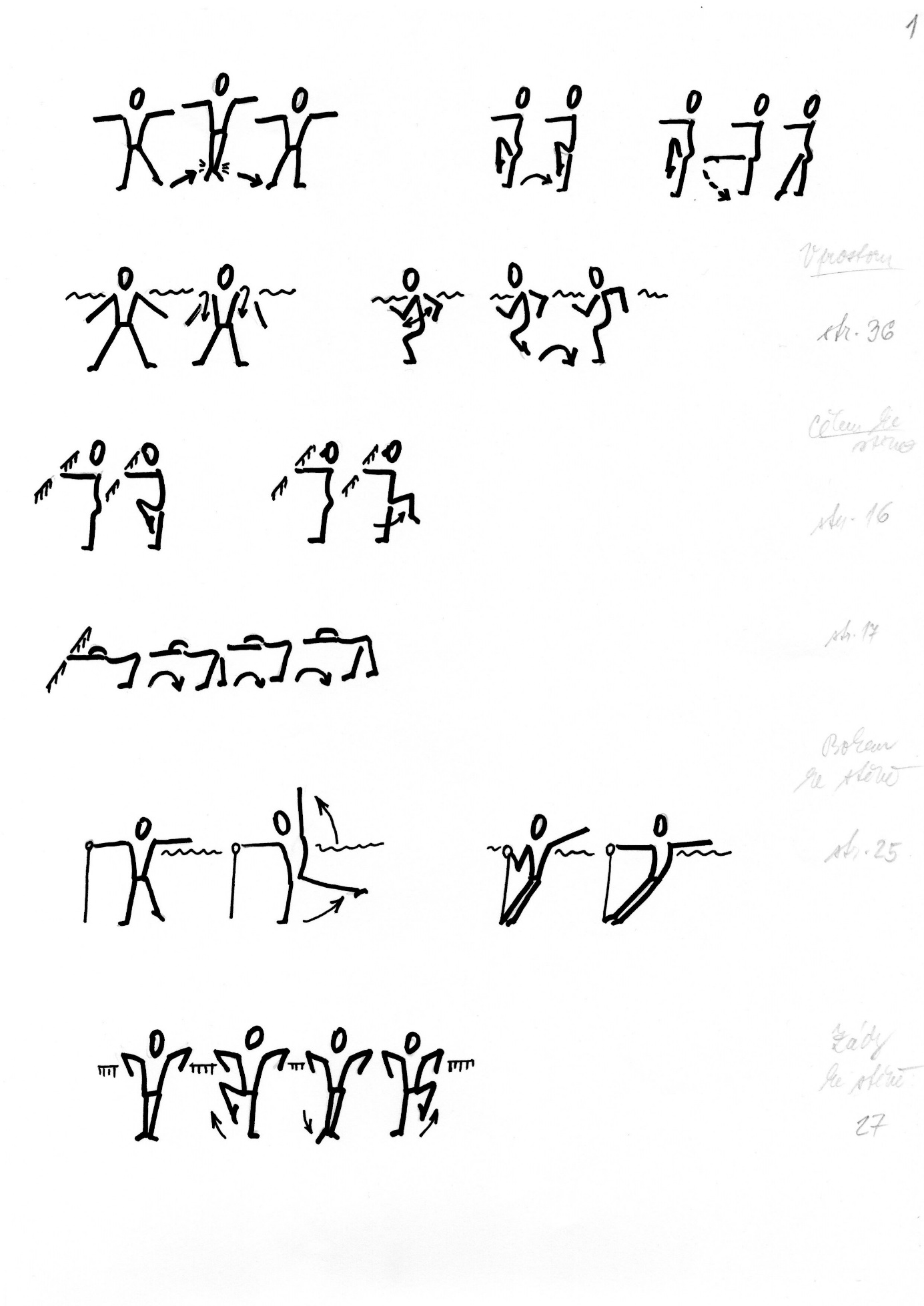 Opakovat se střídáním skrčení dolních končetin.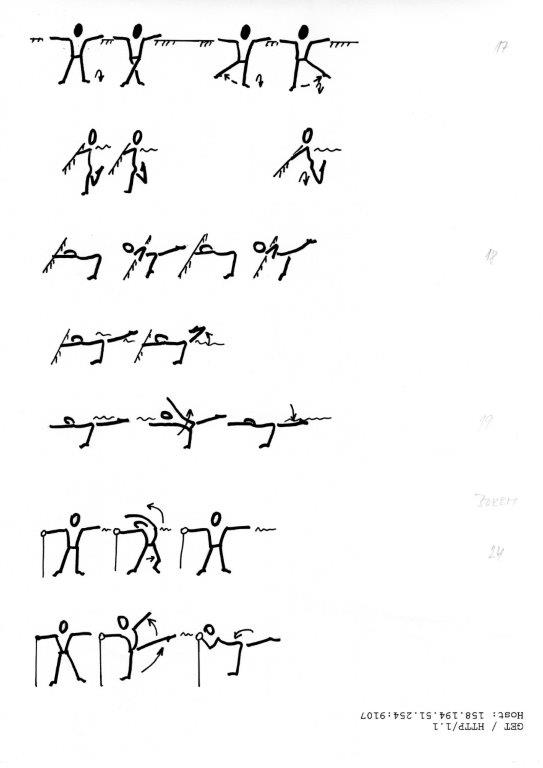 Poskoky na místě. Střídavě unožovat dolů levou / pravou.Dolní končetiny pracují jako kyvadlo hodin.Nohy v kolenou napnuté.Cvičení bokem ke stěně bazénuStoj na pravé – upažit.Mírný úklon vpravo se současným unožením dolů - vzpažit.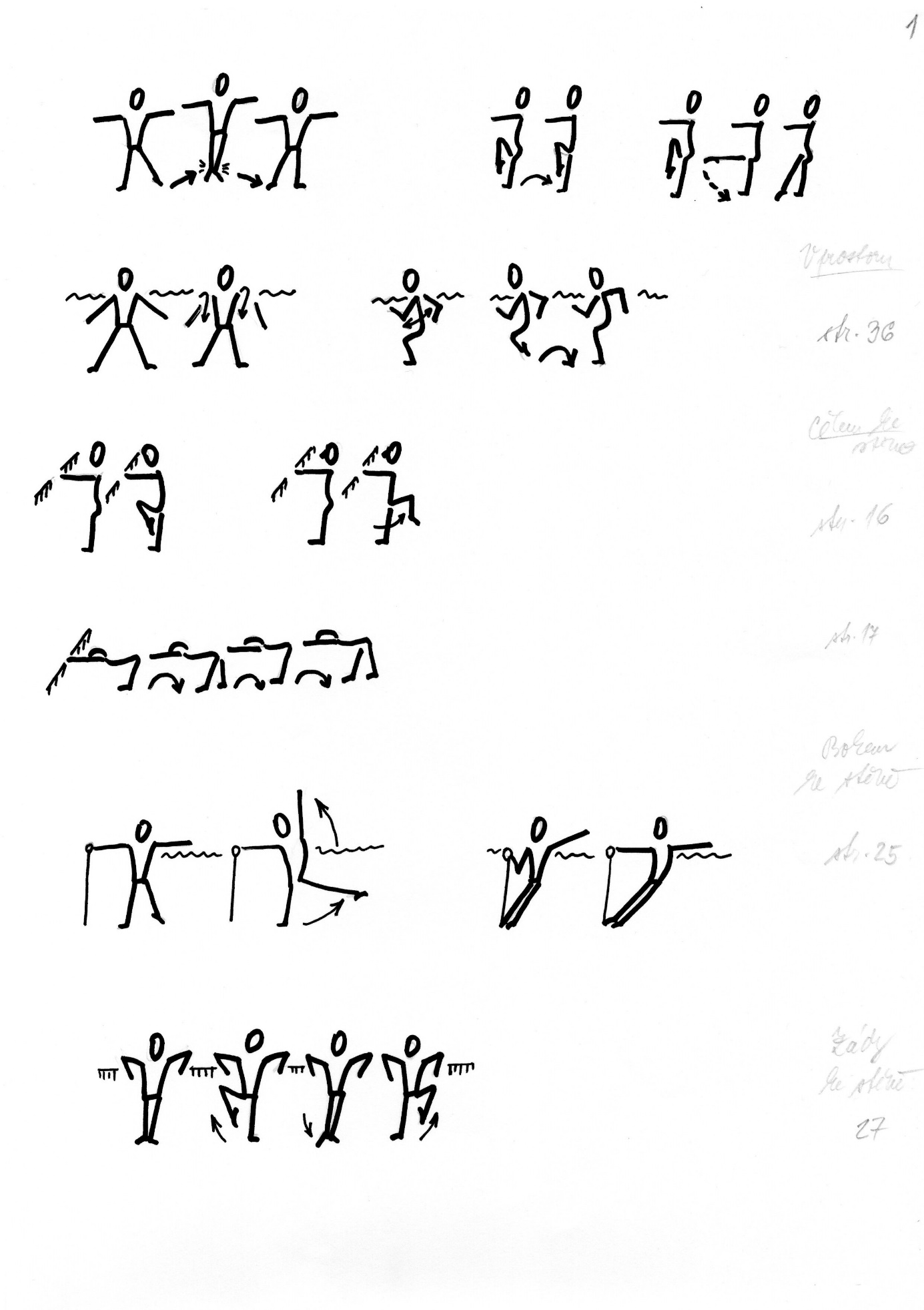       Skrčit připažmo levou, chodidla těsně u stěny – upažit povýš      pravou.   Vychýlení pánve od stěny – upažit.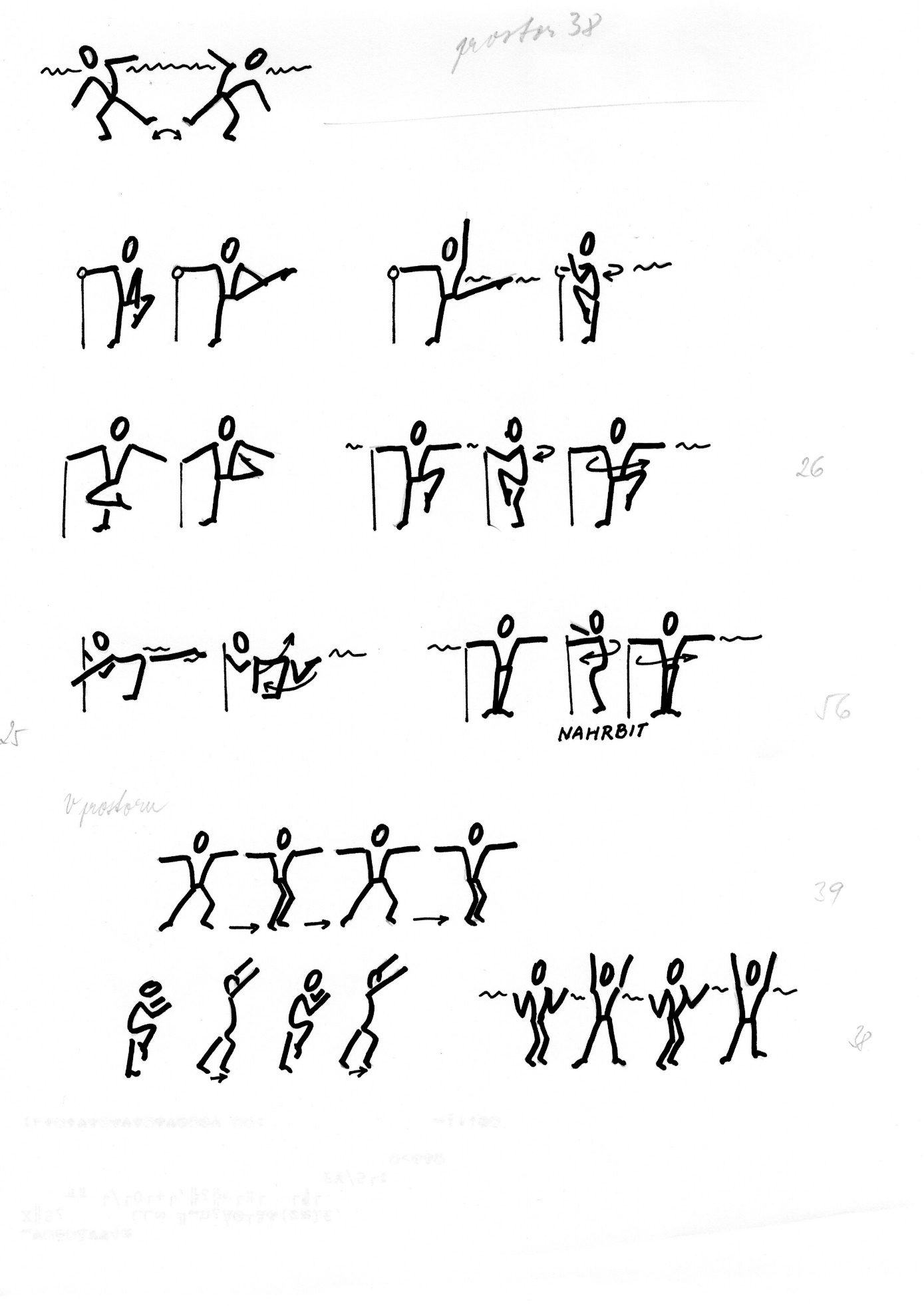  Stoj na pravé – unožit / unožit povýš levou - vzpažit.Půlobrat vpravo – skrčit přednožmo povýš.Levý loket ke kolenu.Cvičení zády ke stěně bazénuStoj zády ke stěně bazénu. Skrčením suneme pravou nohu po stěně do skrčeníúnožmo povýš. Zpět přinožit. Totéž levá.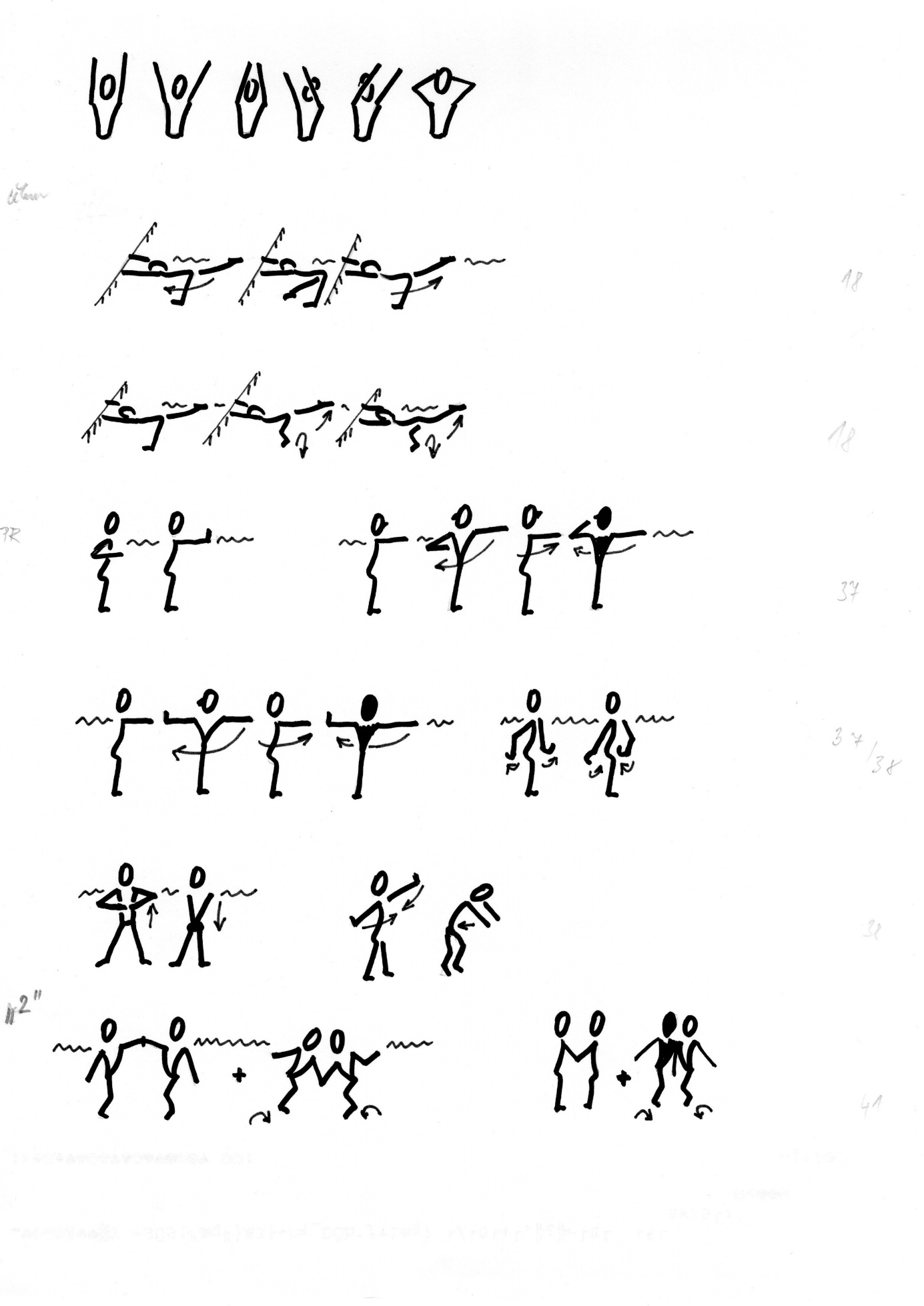  Stoj rozkročný – skrčit upažmo, předloktí dovnitř.Stlačujeme dlaně před trup – „pumpování“.Silou dolů / volně nahoru, volně dolů / silou nahoru, silou dolů i nahoru.Zábavná cvičeníPohyb v kruhu držením za ruce.Sudé: chůze stranou po kruhu.Liché: leh na zádech – nohy napnout do středu kruhu.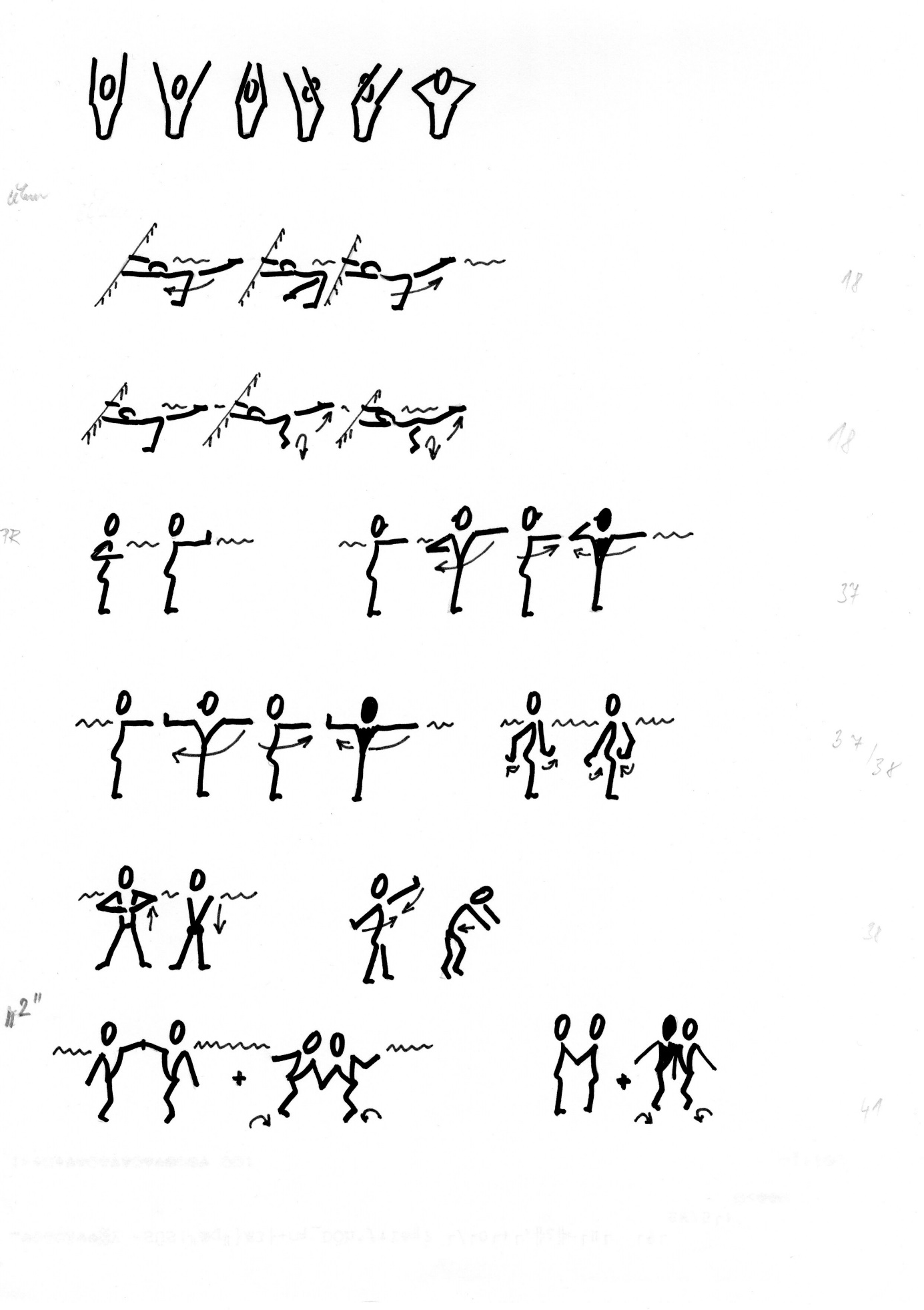 Rovný předklon - pravou zanožit. Nohu vedeme těsně pod hladinou unožením a zpět. Po několika opakováních vystřídat dolní končetiny.Rovný předklon – zanožit pravou. Přeskokem zanožit levou. Opakované přeskoky z nohy na nohu.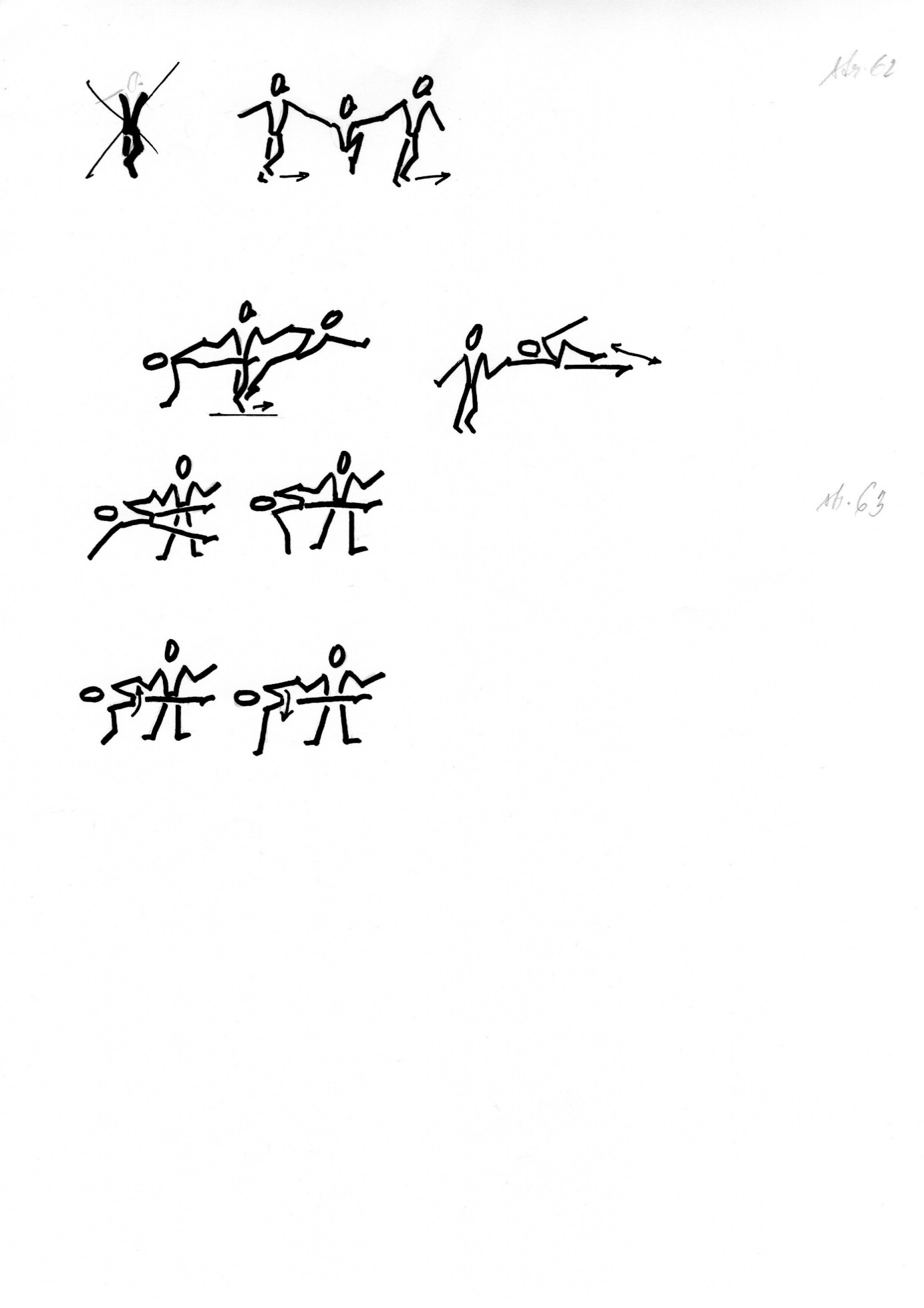 PŘÍPRAVA 2Cvičení v prostoru – dvě řady stojící u protější stěny bazénu – prolínání    Chůze se střídavým skrčením přednožmo / přednožmo povýš.    Předpažení možno obměňovat s různými polohami horních končetin. Skrčit přednožmo pravou – trčit do přednožení - napnutou dolní končetinu přinožit. Totéž levou. Předpažit (nebo jiná poloha paží).Cvičení čelem ke stěně bazénuPředpažit zevnitř. Střídavě skrčit zánožmo pravou, skrčit zánožmo levou.Totéž s přeskokem z nohy na nohu.Rovný /prohnutý předklon – vzpažit. Střídavě klik – zanožit pravou / levou.Cvičení bokem ke stěně bazénuStoj rozkročný - upažit.Výpadem vlevo podřep únožný pravou, úklon vpravo.Levou vzpažit (dbáme na čistý úklon, nevytáčet trup).Stoj na pravé – skrčit únožmo povýš levou.Úchop za patu / kotník / bérec.Protáhnout do unožení povýš.Cvičení zády ke stěně bazénu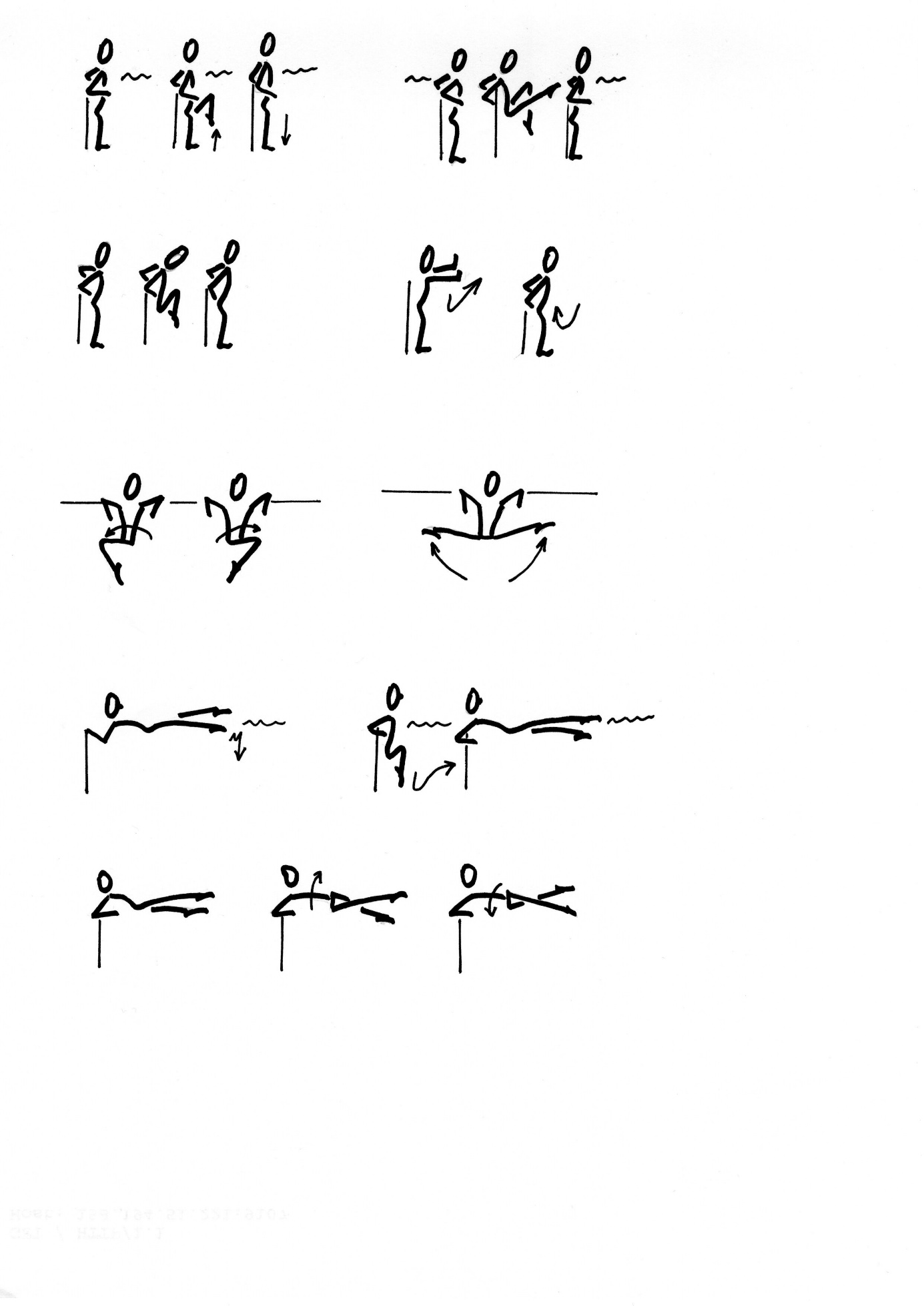 Střídavě pravou a levou skrčit přednožmo - přinožit.Měníme tempo cvičení: pomalu – zrychlení až do přeskakování z nohy na nohu. Opět zpomalit.  Ze stoje skrčit levou, přednožit pravou. Přinožit.  Skrčit pravou, přednožit levou.Zábavná cvičení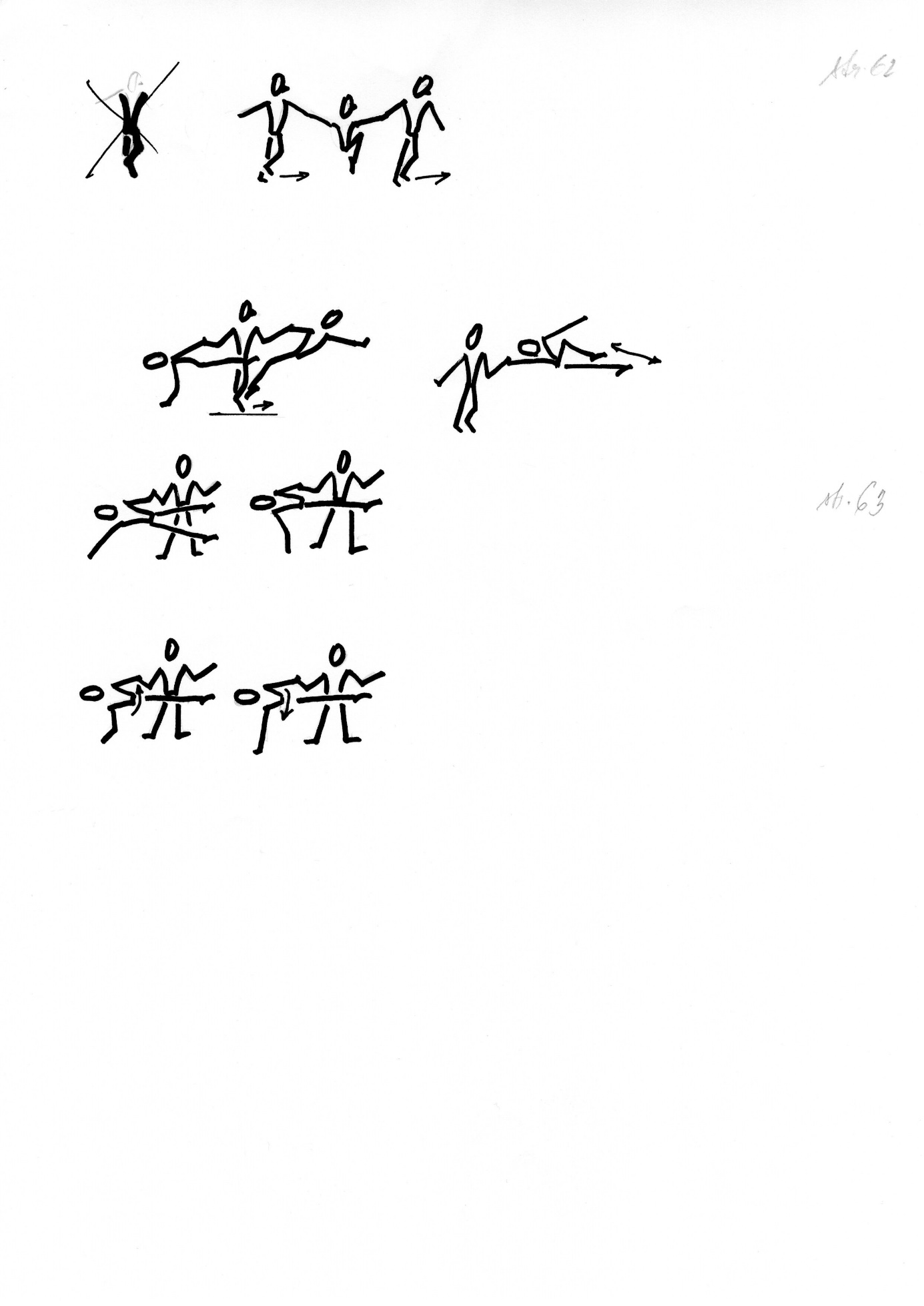 Cvičení v kruhu (držení za ruce, za předloktí, za paže) :Sudé cvičenky chůze po kruhu, liché cvičenky skrčit přednožmo obě.Stoj úzký rozkročný – upažit dolů. Práce zápěstím: malé kroužky dovnitř a zevnitř.Předpažit. Vedeným pohybem upažit pravou (dlaň vztyčena) – otočit trup vpravo. Zpět. Totéž vlevo.PŘÍPRAVA 3Cvičení v prostoru 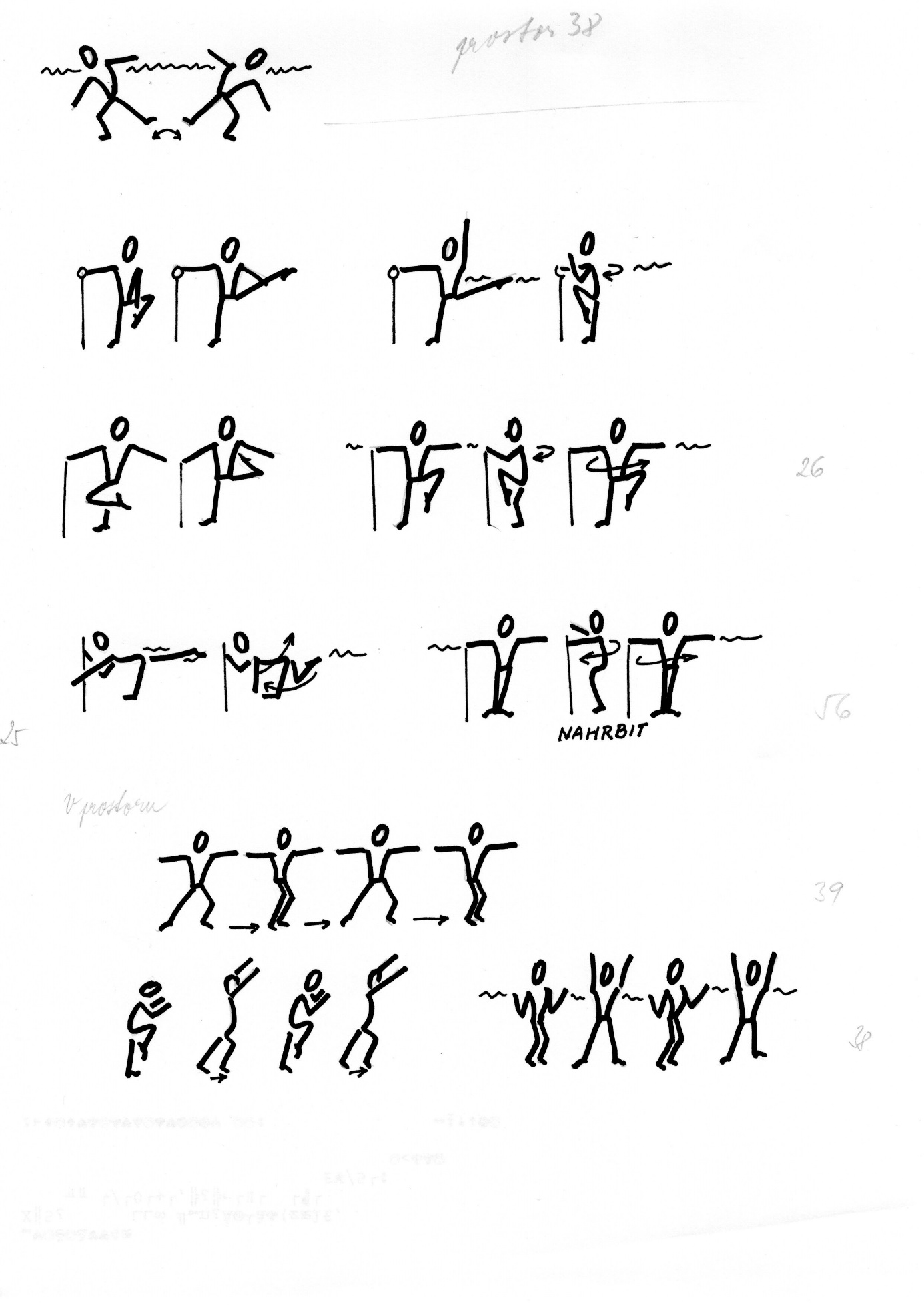 Dva malé poskoky na pravé – upažit dolů. Přeskokem dva malé poskoky na levé.Skrčit pravou – pokrčit předpažmo dolů, ruce ke kolenům.Krok vpřed – vzpažit vpřed. Střídat dolní končetiny ve skrčení.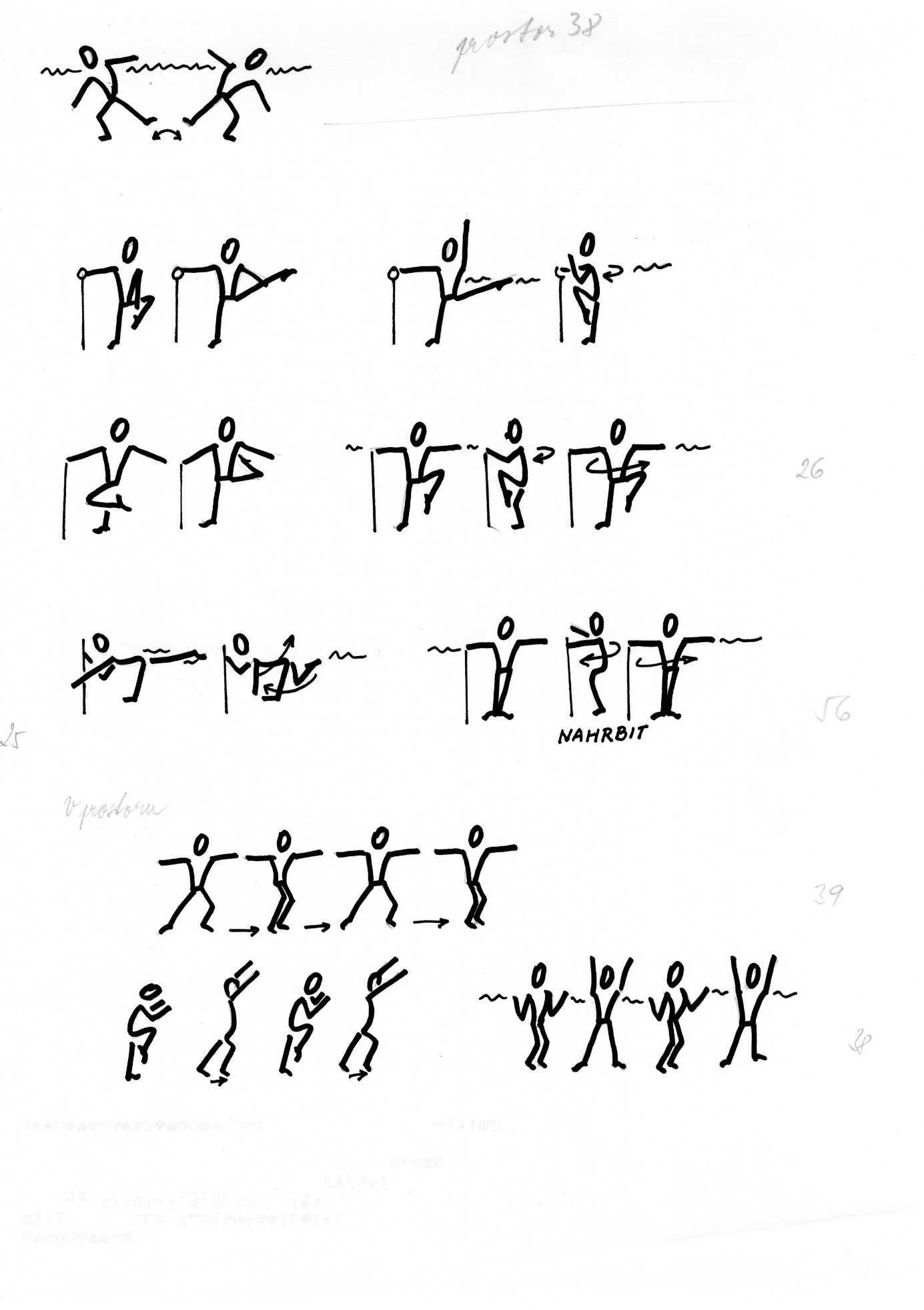 Cvičení čelem ke stěně bazénu    Výskok nad hladinu – skrčit zánožmo obě („přípatka“).Rovný předklon – zanožit pravou.Skrčit zánožmo pravou. Opakovat.Totéž druhoudolní končetinou.Stoj spojný - rovný předklon.Výskokem stoj rozkročný. Opakovaně.Cvičení bokem ke stěně bazénuStoj únožný levou – upažit. Unožením levé obrat trupu vpravo.Zpět do stoje únožného levou.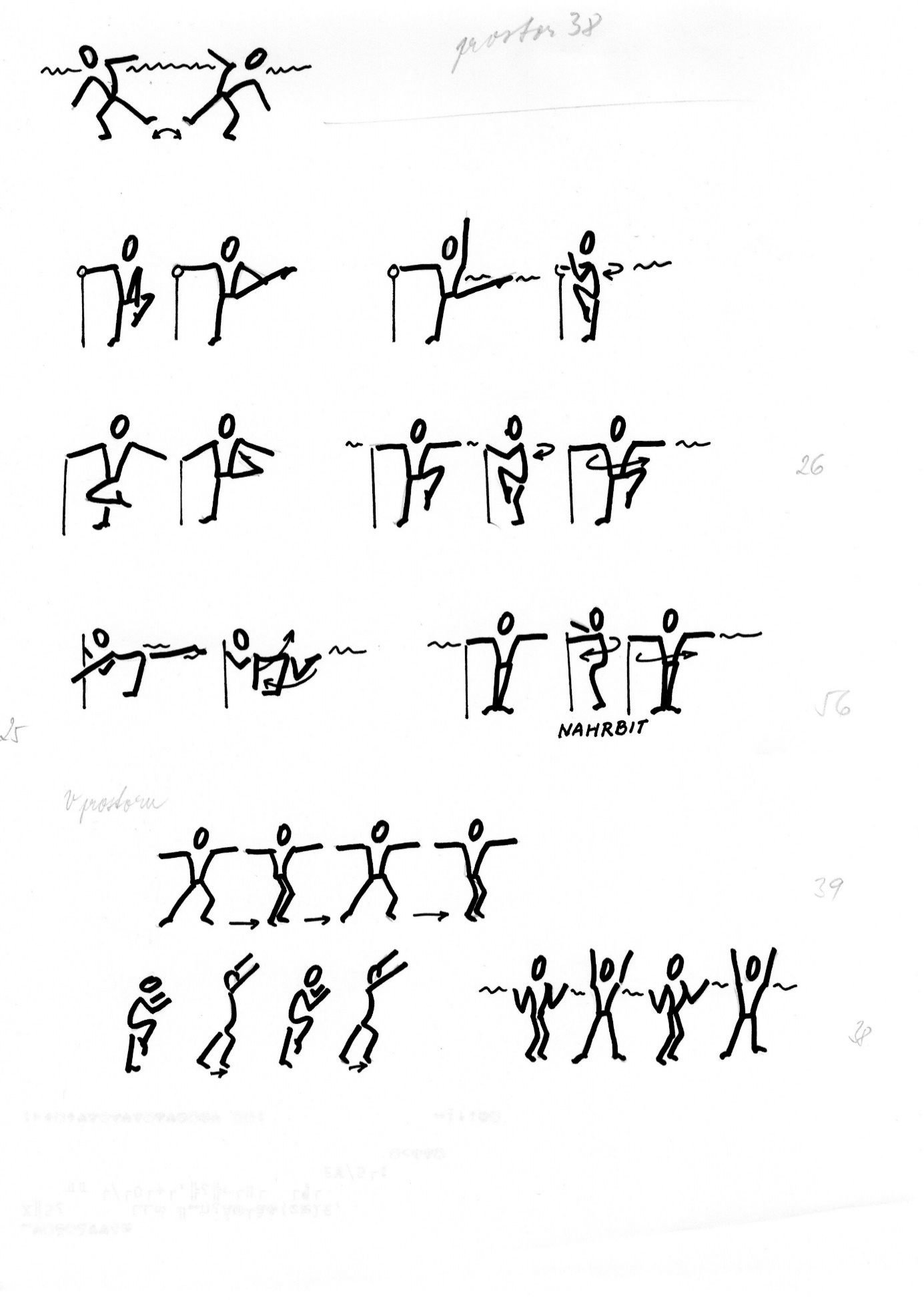 Skrčenou levou nohu vytočíme kolenem až ke stěně.Špičkou za tělo ke stěně přitlačíme skrčenou dolní končetinu.Pohyb vedený, pomalý.Cvičení zády ke stěně bazénuStoj záda ke stěně bazénu. Zachytit za lokty / předloktí.Obě skrčit přednožmo povýš. Zpět do stoje.Skrčit zapažmo, předpažením  „odtlačit vodu“.Zábavná cvičeníCvičení ve dvojicích: cvičenka A stoj rozkročný, přidržuje cvičenku B v lehu na zádech. Cvičenka B střídavě roznoží – snoží.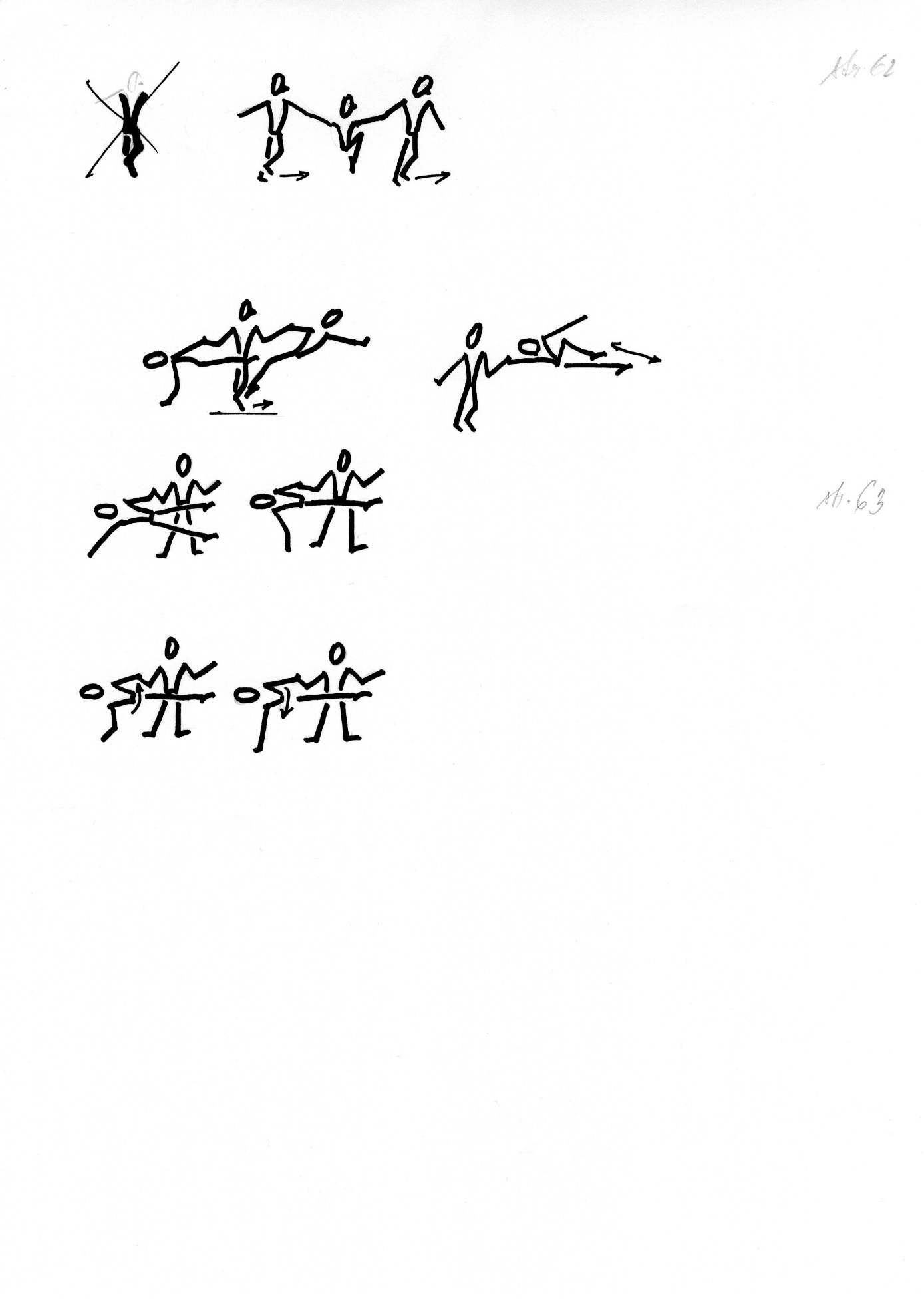 Totéž cvičení provádíme v kruhu. Sudé cvičenky chůze po     kruhu, liché leh – roznožit / snožit.Střídavě poskokem skrčit pravou – přinožit – skrčit levou – přinožit. Možno měnit polohu paží.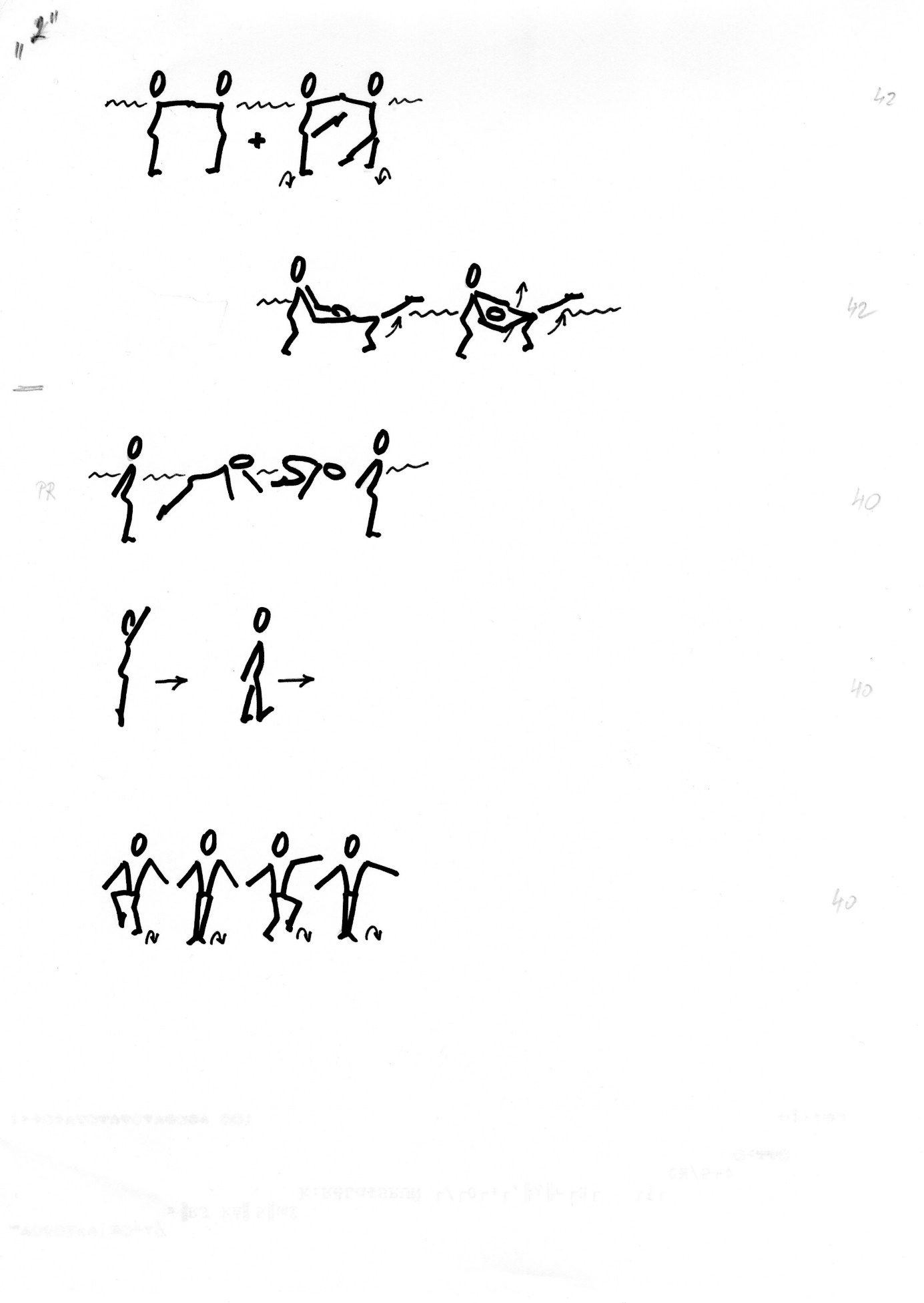 Chůze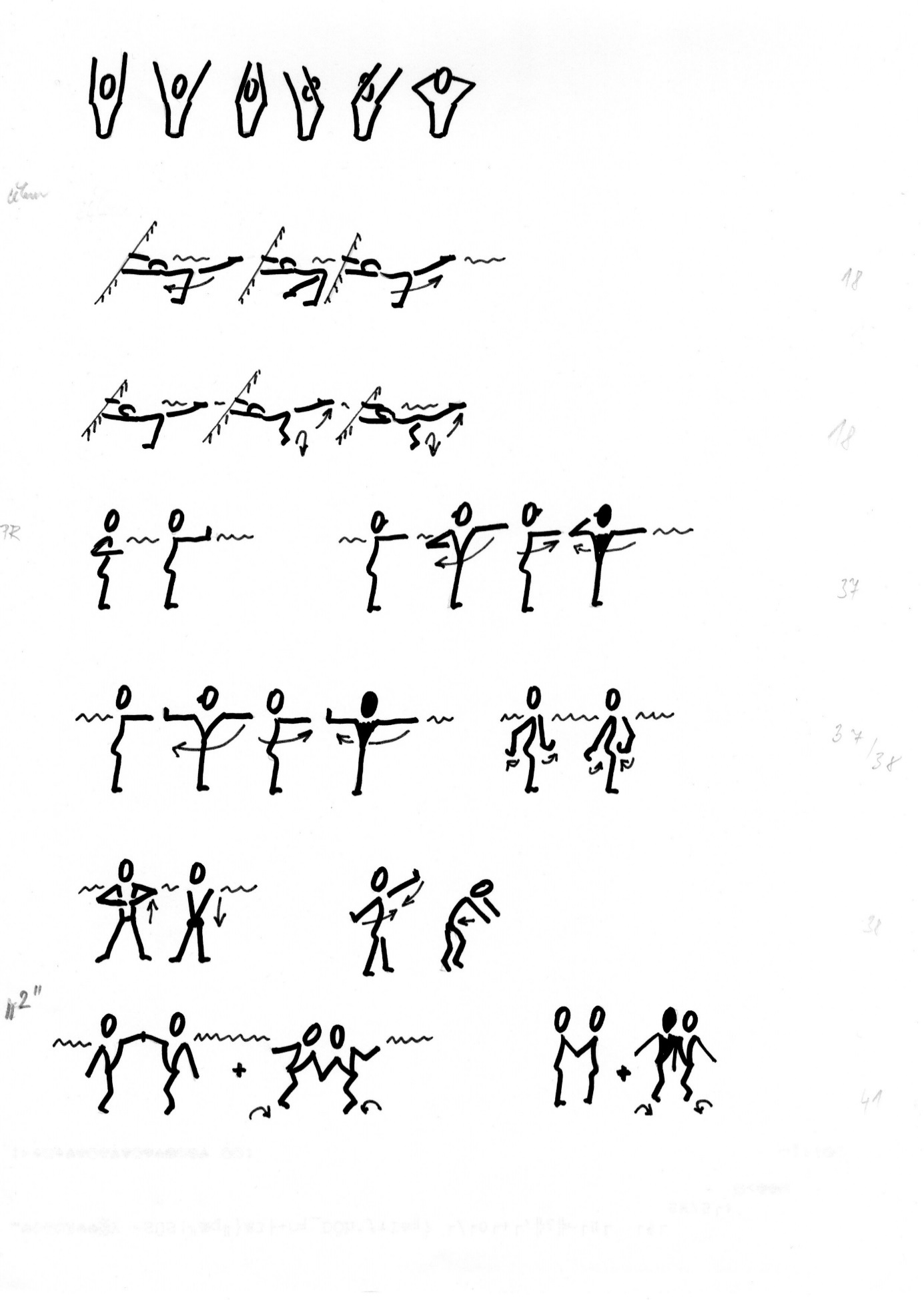 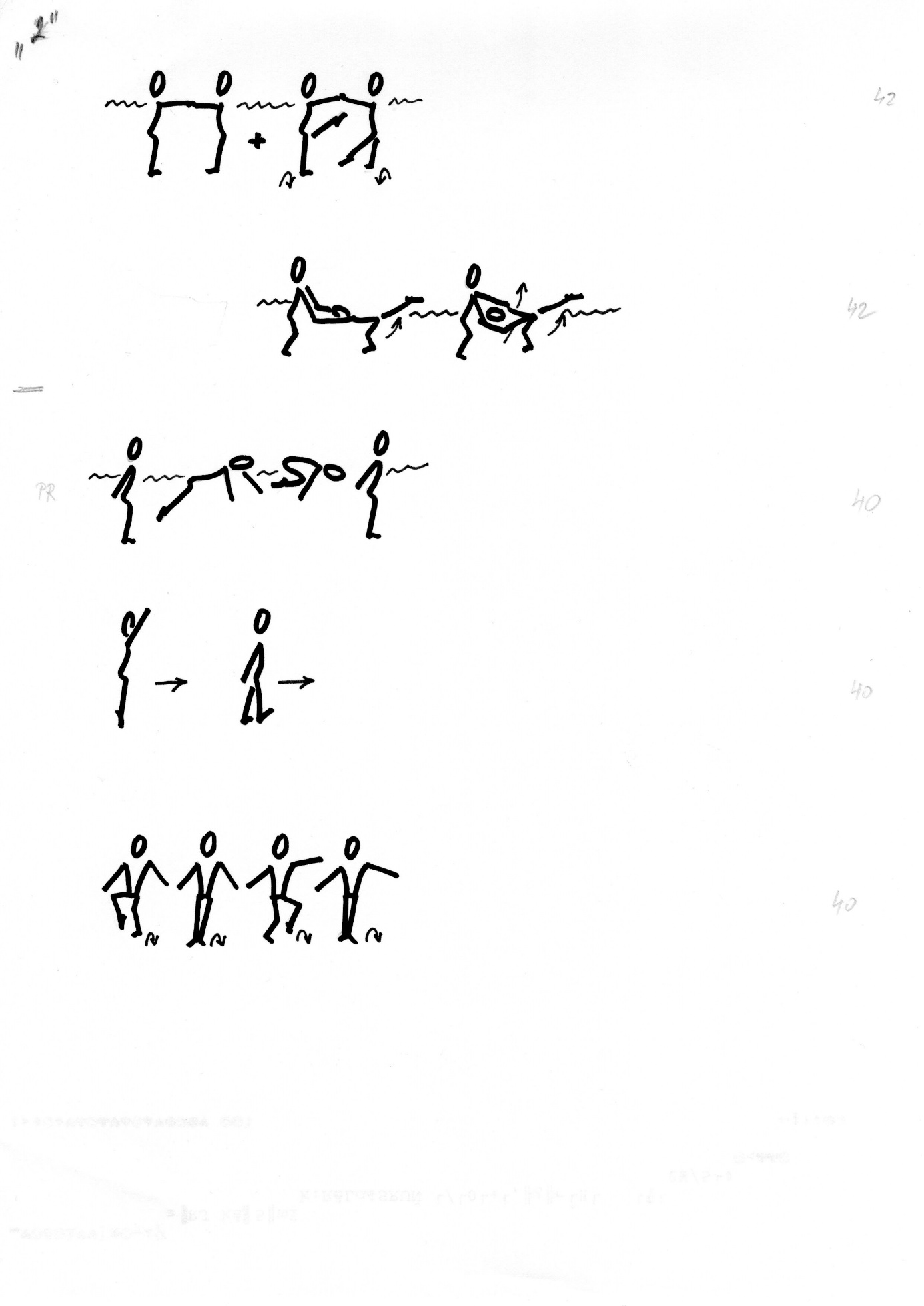 ve výponu vpřed ú ve výponu vzadpo patách vpřed / po patách vzadVyužíváme odporu vody pro posílení paží. Ze skrčení zapažmo trčíme do předpažení. Dlaně vztyčeny.Stoj spojný. Vytočit trup vpravo, mírně pokrčená paže tahem proti odporu vody. Zpět do základní polohy a totéž vlevo.PŘÍPRAVA 4Cvičení v prostoruPaže držíme pod vodou. Kroužky rameny vpřed / vzad.Střídáme tempo cvičení.Dbáme na zpevnění loketního kloubu.Podřep spojný – skrčit připažmo. Výskokem stoj rozkročný – vzpažit / vzpažit zevnitř / vzpažit dovnitř / vzpažit zevnitř pravou – vzpažit dovnitř levou a opačně / ruce v týl.Cvičení čelem ke stěně bazénu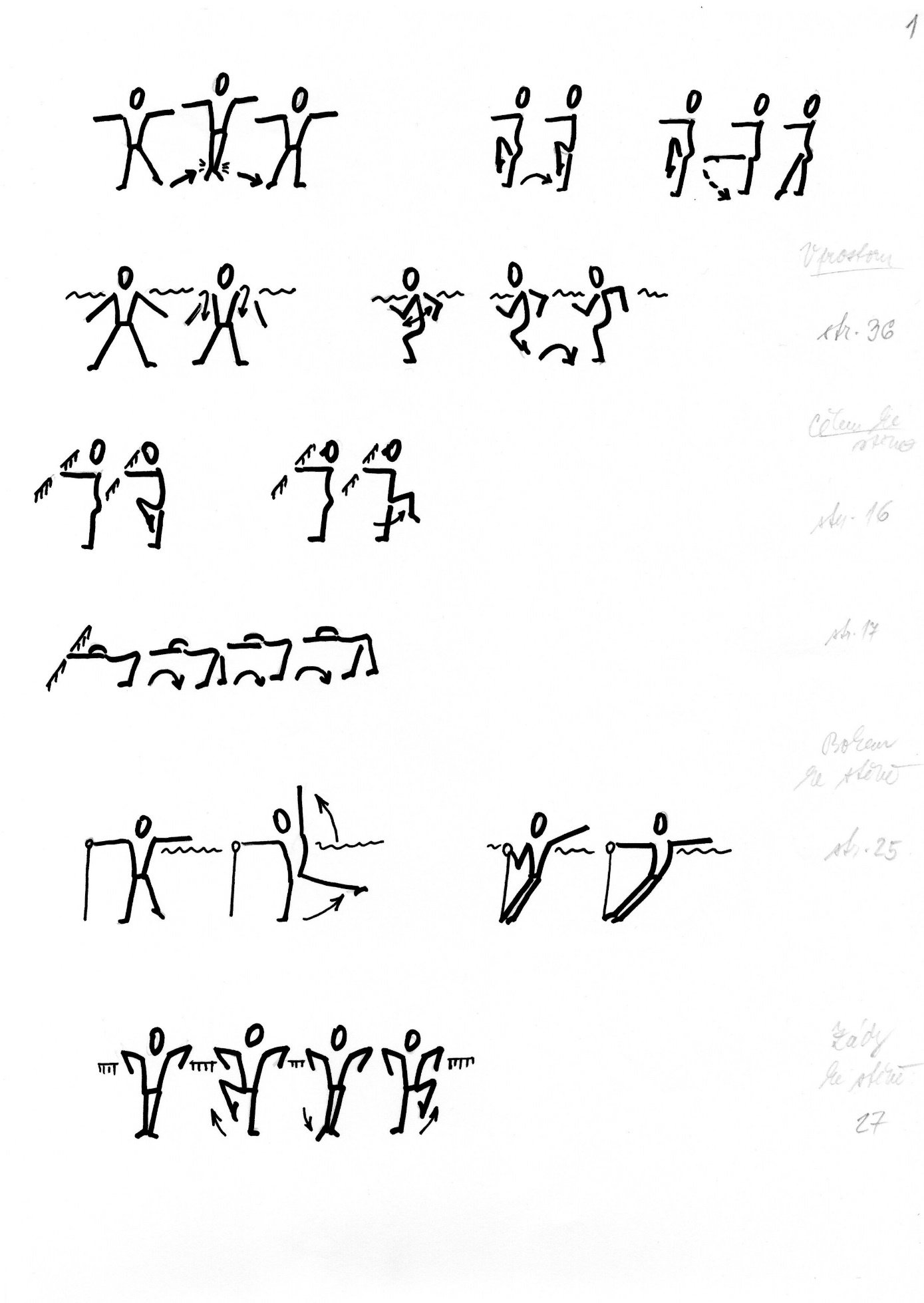 Stoj spojný – předpažit - NÁDECH. Skrčit únožmo levou – VÝDECH.Střídáme levou a pravou dolní končetinu.Stoj spojný – rovný předklon. Levou obloukem dplů zapažit – pravou skrčit přednožmo a zpět. Totéž druhou dolní končetinou.Cvičení bokem ke stěně bazénu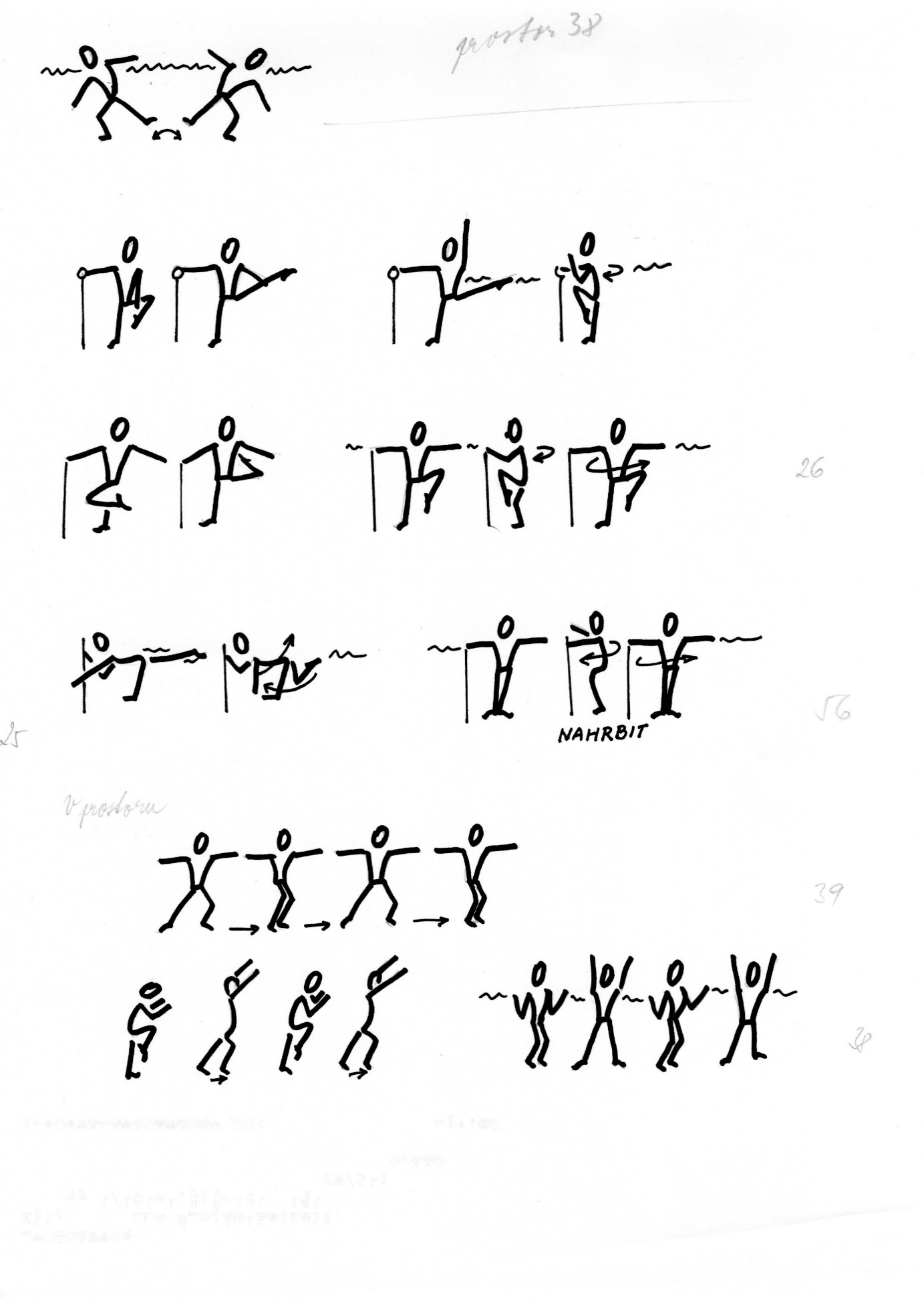 Stoj spatný - upažit. Obrat vpravo (paži vedeme pod hladinou dlaní vpřed).Obrat zpět. Totéž vlevo.Stoj na pravé – skrčit únožmo / únožmo povýš levou. Obrat vpravo – mírný klik. Obrat zpět.Totéž na druhou stranu.Cvičení zády ke stěně bazénuVytáčení skrčených dolních končetin vpravo na stěnu bazénu, vlevo na stěnu bazénu.Pomalu zvedat dolní končetiny do roznožení a zpět do základní polohy. Dbejte na propnutí v kolenou.Možno střídat špičky napnuté / ohnuté.Zábavná cvičeníCvičení ve dvojicích: cvičenka A stoj rozkročný, přidržuje cvičenku B v lehu na zádech. Cvičenka B vytáčí trup střídavě vpravo /vlevo.Totéž cvičení provádíme v kruhu. Sudé cvičenky chůze                  po kruhu, liché leh – vytáčet.Dvojice stojí čelem k sobě. Poskokem vpřed k sobě pravými rameny.  Poskokem zpět do základního postavení.   Poskokem vpřed k sobě levými rameny.Základní postavení bokem k sobě, drží se za vnitřní ruce.Poskokem k sobě do podřepu a zpět do základního postavení.PŘÍPRAVA 5Cvičení v prostoru      Podřep rozkročný pravou / levou vpřed. Ramena pod vodou. Paže pracují jako      při švihové technice běhu střídavě vpřed – vzad. Ruce v pěst / ruce vztyčit.Jako v předchozím cvičení, výměna paží probíhá ve výskoku.Možno měnit polohu dolních končetin: stoj spojný / stoj rozkročný / podřep rozkročný / výpon.Cvičení čelem ke stěně bazénu Ze stoje rozkročného čelem ke stěně bazénu – výskokem stoj  zkřižný pravou přes. Výskokem zpět stoj rozkročný.Stoj spojný – rovný předklon – zanožit pravou. Obrat trupu vpravo – obrat zpět do základní polohy.Totéž na druhou stranu.Cvičení bokem ke stěně bazénuStoj na pravé – unožit / unožit povýš levou - vzpažit.Půlobrat vpravo – skrčit přednožmo povýš.Levý loket ke kolenu.Stoj na pravé – skrčit únožmo povýš levou.Úchop za patu / kotník / bérec.Protáhnout do unožení povýš.Cvičení zády ke stěně bazénuLeh na zádech, hmity dolními končetinami: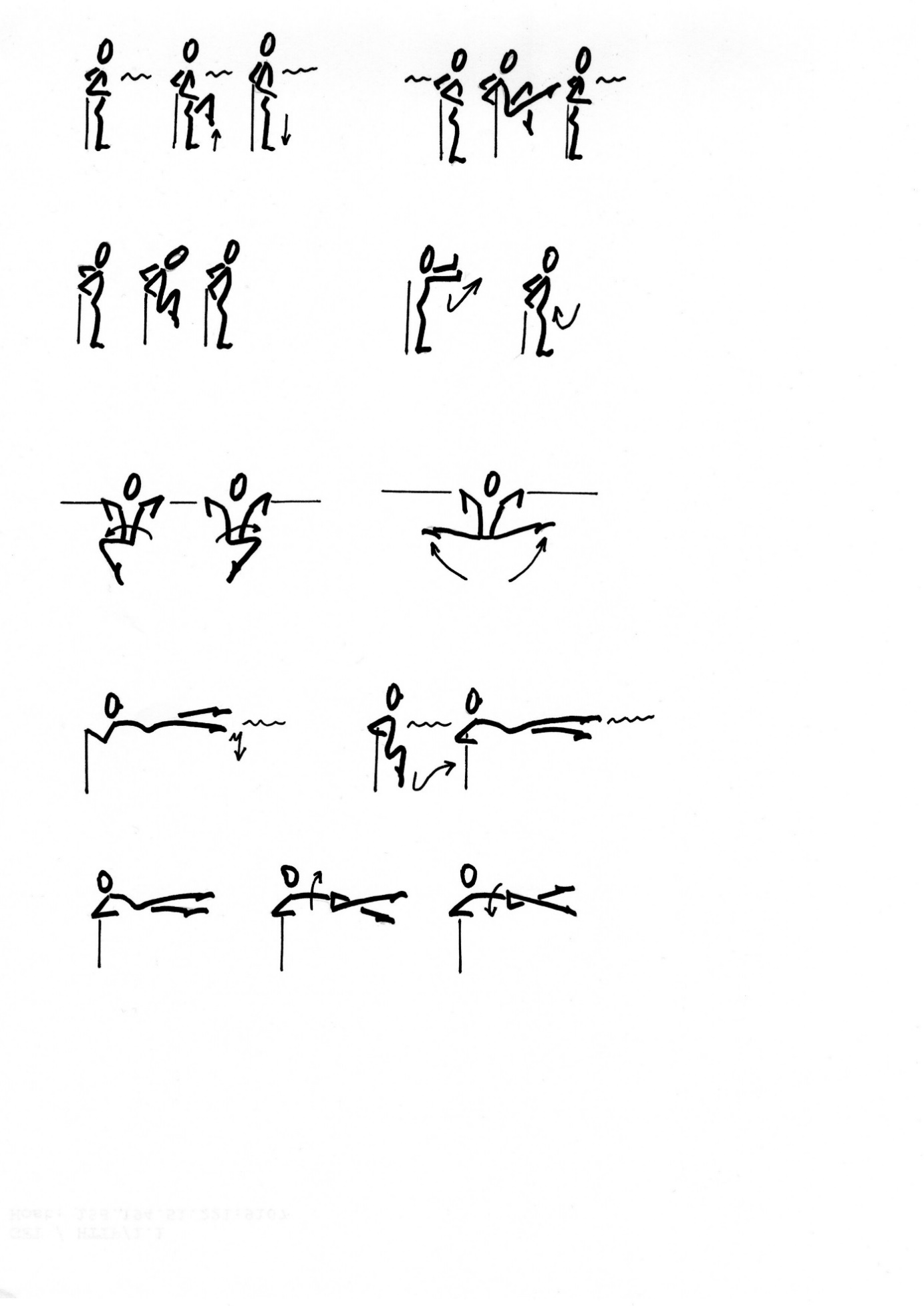 nahoru / dolůzkřižmo přes sebe („stříháme nohama“)V lehu na zádech křížíme pravou přes levou se současným vytočení boků.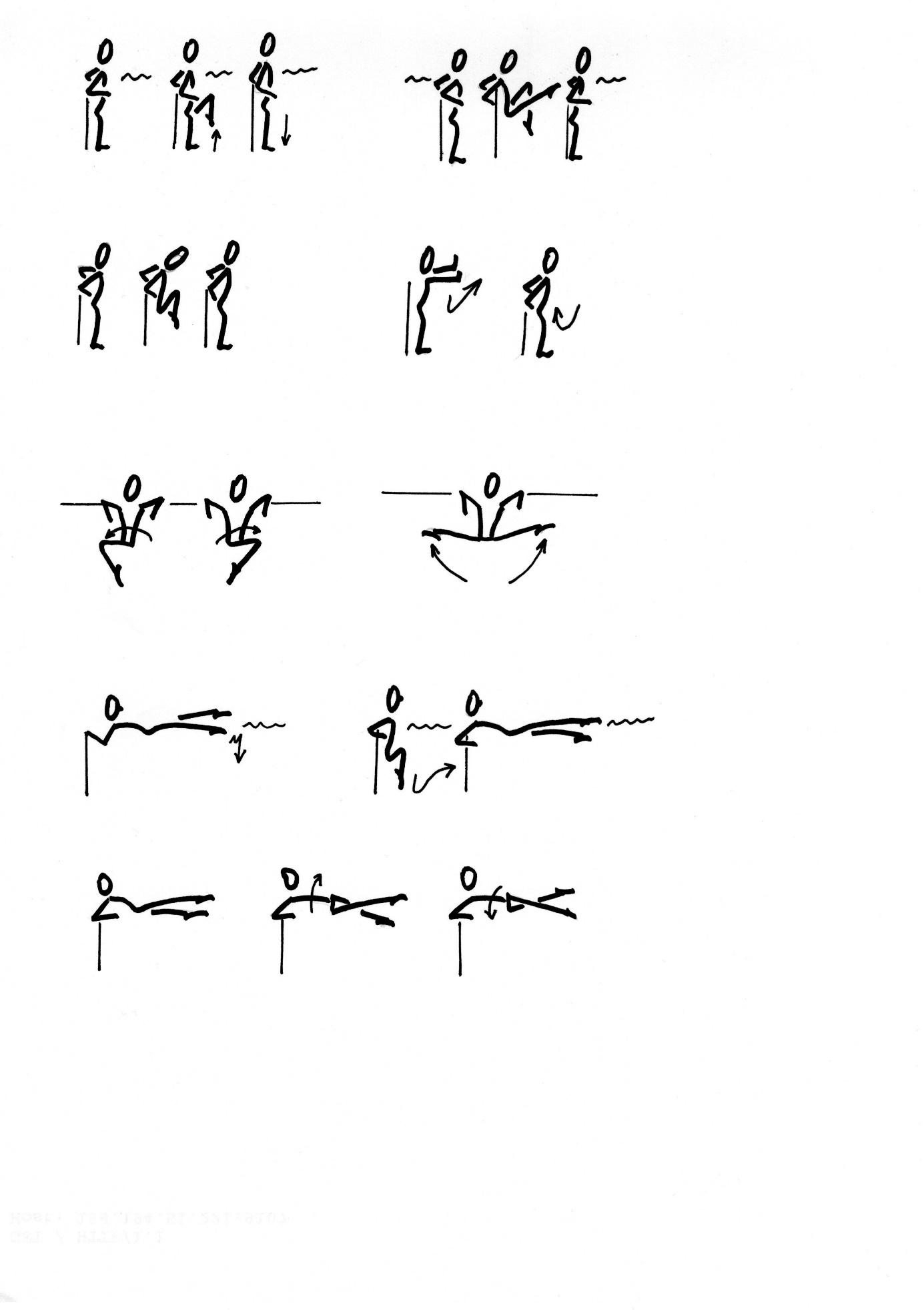 Totéž na druhou stranu.Ze stoje spojného skrčit přednožmo obě.Leh na zádech (pánev vzhůru) – výdrž.Zábavná cvičeníCvičení ve dvojicích:Cvičenec A drží cvičence B za ruce nebo předloktí (dle úrovně cvičenců). Cvičenec B podřep – zanožit pravou.Vytáčíme trup vpravo. Totéž na druhou nohu / stranu.Dvojice stojí čelem k sobě, drží se za ruce. Cvičenec A přednoží zevnitř levou. Cvičenec B přednoží zevnitř levou.Poskokem výměna dolních končetin.Ze stoje – zapažit – odrazem snožmo leh na břiše – skrčit.Zpět do základní polohy.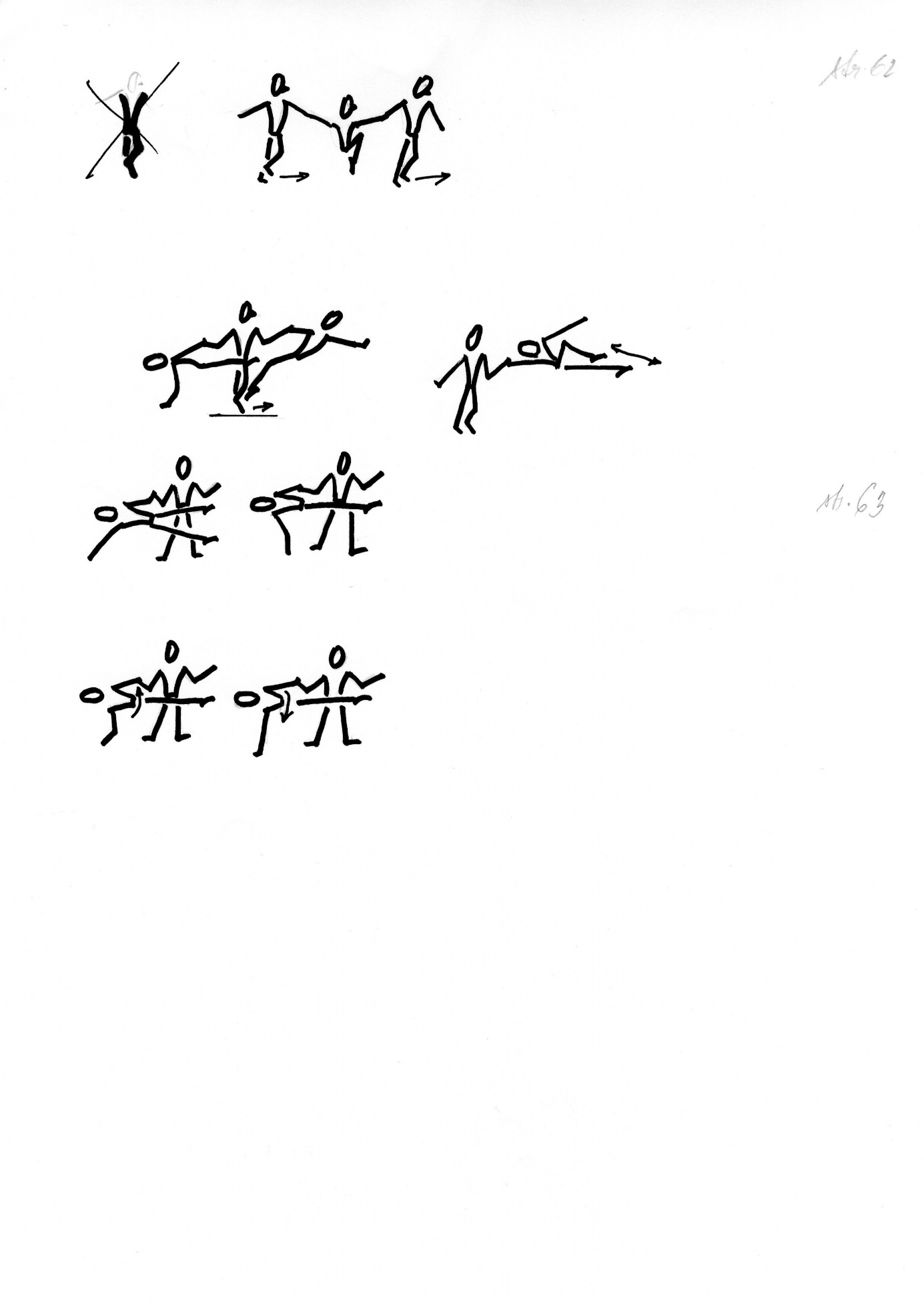 Pohyb v kruhu držením za ruku / předloktí.Sudé: poskoky stranou po kruhu.Liché: leh na pravém boku – levá skrčit přednožmo / únožmo.Soubor cvičení prováděných v prostoruIdeálním začátkem cvičení je rozplavání, na něž navazují cvičení volně v prostoru.Případně volíme cvičení dvou proti sobě stojících řad a jejich „prolínání“.Cval stranou – upažit nad vodou.Cval stranou – upažit pod vodou, ve výskoku připažit.      Podřep rozkročný pravou / levou vpřed. Ramena pod vodou. Paže pracují jako      při švihové technice běhu střídavě vpřed – vzad. Ruce v pěst / ruce vztyčit.    Chůze se střídavým skrčením přednožmo / přednožmo povýš.    Předpažení možno obměňovat s různými polohami horních končetin.Skrčit přednožmo pravou – trčit do přednožení - napnutou dolní končetinu přinožit. Totéž levou. Předpažit (nebo jiná poloha paží).Skrčit pravou – pokrčit předpažmo dolů, ruce ke kolenům.Krok vpřed – vzpažit vpřed. Střídat dolní končetiny ve skrčení.Paže držíme pod vodou. Kroužky rameny vpřed / vzad.Střídáme tempo cvičení.Dbáme na zpevnění loketního kloubu.Podřep spojný – skrčit připažmo. Výskokem stoj rozkročný – vzpažit / vzpažit zevnitř / vzpažit dovnitř / vzpažit zevnitř pravou – vzpažit dovnitř levou a opačně / ruce v týl.Stoj – upažit nad vodou. Krok stranou – přídup.Opakovat tam a zpět, vždy ve stejné orientaci v prostoru.     Dva malé poskoky na pravé – upažit dolů.        Přeskokem dva malé poskoky na levé.Podřep rozkročný pravou / levou vpřed. Ramena pod vodou. Paže pracují jako při švihové technice běhu střídavě vpřed a vzad. Výměna paží probíhá ve výskoku.Možno měnit polohu dolních končetin: stoj spojný / stoj rozkročný / podřep rozkročný / výpon.Soubor cvičení prováděných čelem ke stěně bazénuCvičení přizpůsobíme hloubce ponoru. Po celou dobu cvičení dbáme na správné držení pánve a celkově na správný pohybový stereotyp.Stoj spojný - předpažit – NÁDECH. Skrčit přednožmo povýš - vyhrbit – VÝDECH.Opakovat se střídáním skrčení dolních končetin.Stoj spojný - rovný předklon.Výskokem stoj rozkročný. Opakovaně.Ze stoje rozkročného čelem ke stěně bazénu – výskokem stoj  zkřižný pravou přes. Výskokem zpět stoj rozkročný.Poskoky na místě. Střídavě unožovat dolů levou / pravou.Dolní končetiny pracují jako kyvadlo hodin.Nohy v kolenou napnuté.Předpažit zevnitř. Střídavě skrčit zánožmo pravou, skrčit zánožmo levou.Totéž s přeskokem z nohy na nohu.Rovný / prohnutý předklon – vzpažit. Střídavě klik – zanožit pravou / levou.Rovný předklon – zanožit pravou.Skrčit zánožmo pravou. Opakovat.Totéž druhoudolní končetinou.Stoj spojný – rovný předklon – zanožit pravou. Obrat trupu vpravo – obrat zpět do základní polohy.Totéž na druhou stranu.   Stoj spojný – předpažit - NÁDECH. Skrčit únožmo levou – VÝDECH.    Střídáme levou a pravou dolní končetinu.Stoj spojný – rovný předklon. Levou obloukem dplů zapažit – pravou skrčit přednožmo a zpět. Totéž druhou dolní končetinou.Rovný předklon – zanožit pravou. Přeskokem zanožit levou. Opakované přeskoky z nohy na nohu.Rovný předklon - pravou zanožit. Nohu vedeme těsně pod hladinou unožením a zpět. Po několika opakováních vystřídat dolní končetiny.Soubor cvičení prováděných bokem ke stěně bazénuPři tomto postavení cvičenců je nutno upřesnit vzdálenost chodidel od stěny bazénu. Nezapomeňte počet opakování „spravedlivě“ dělit na pravou a levou stranu.Stoj na pravé – upažit.Mírný úklon vpravo se současným unožením dolů – vzpažit.Skrčit připažmo levou, chodidla těsně u stěny – upažit povýšPravou. Vychýlení pánve od stěny – upažit.Stoj rozkročný - upažit.Výpadem vlevo podřep únožný pravou, úklon vpravo.Levou vzpažit (dbáme na čistý úklon, nevytáčet trup).Stoj únožný levou – upažit. Unožením levé obrat trupu vpravo.Zpět do stoje únožného levou.   Stoj na pravé – skrčit únožmo povýš levou.   Úchop za patu / kotník / bérec.Protáhnout do unožení povýš.Stoj na pravé – unožit / unožit povýš levou - vzpažit.Půlobrat vpravo – skrčit přednožmo povýš.Levý loket ke kolenu.Skrčenou levou nohu vytočíme kolenem až ke stěně.Špičkou za tělo ke stěně přitlačíme skrčenou dolní končetinu.Pohyb vedený, pomalý.Stoj na pravé – skrčit únožmo / únožmo povýš levou. Obrat vpravo – mírný klik. Obrat zpět.Totéž na druhou stranu.Stoj spatný - upažit. Obrat vpravo (paži vedeme pod hladinou dlaní vpřed).Obrat zpět. Totéž vlevo.Soubor cvičení prováděných zády ke stěně bazénuÚčinnost cvičení ve vodě je nejvydatnější, dosahuje-li voda po ramena stojícího cvičence.Tempo cvičení zrychlujeme / zpomalujeme s ohledem na náročnost cvičení.Stoj zády ke stěně bazénu. Skrčením suneme pravou nohu po stěně do skrčeníúnožmo povýš. Zpět přinožit. Totéž levá.Střídavě pravou a levou skrčit přednožmo - přinožit.Měníme tempo cvičení: pomalu – zrychlení až do přeskakování z nohy na nohu. Opět zpomalit.Ze stoje skrčit levou, přednožit pravou. Přinožit.  Skrčit pravou, přednožit levou.Stoj záda ke stěně bazénu. Zachytit za lokty / předloktí.Obě skrčit přednožmo povýš. Zpět do stoje.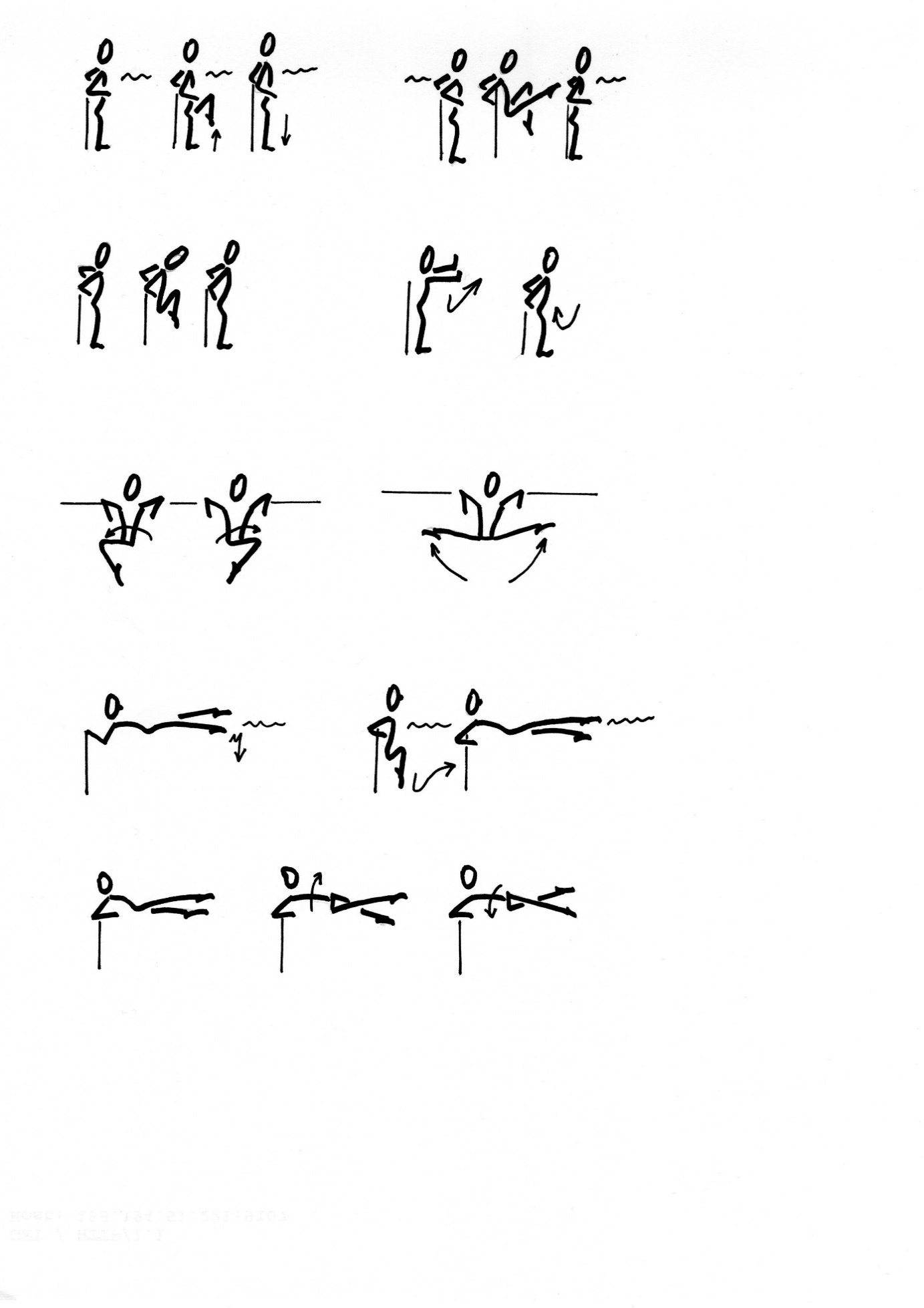 Skrčit zapažmo, předpažením  „odtlačit vodu“.Vytáčení skrčených dolních končetin vpravo na stěnu bazénu, vlevo na stěnu bazénu.Pomalu zvedat dolní končetiny do roznožení a zpět do základní polohy. Dbejte na propnutí v kolenou.Možno střídat špičky napnuté / ohnuté.Leh na zádech, hmity dolními končetinami:nahoru / dolůzkřižmo přes sebe („stříháme nohama“)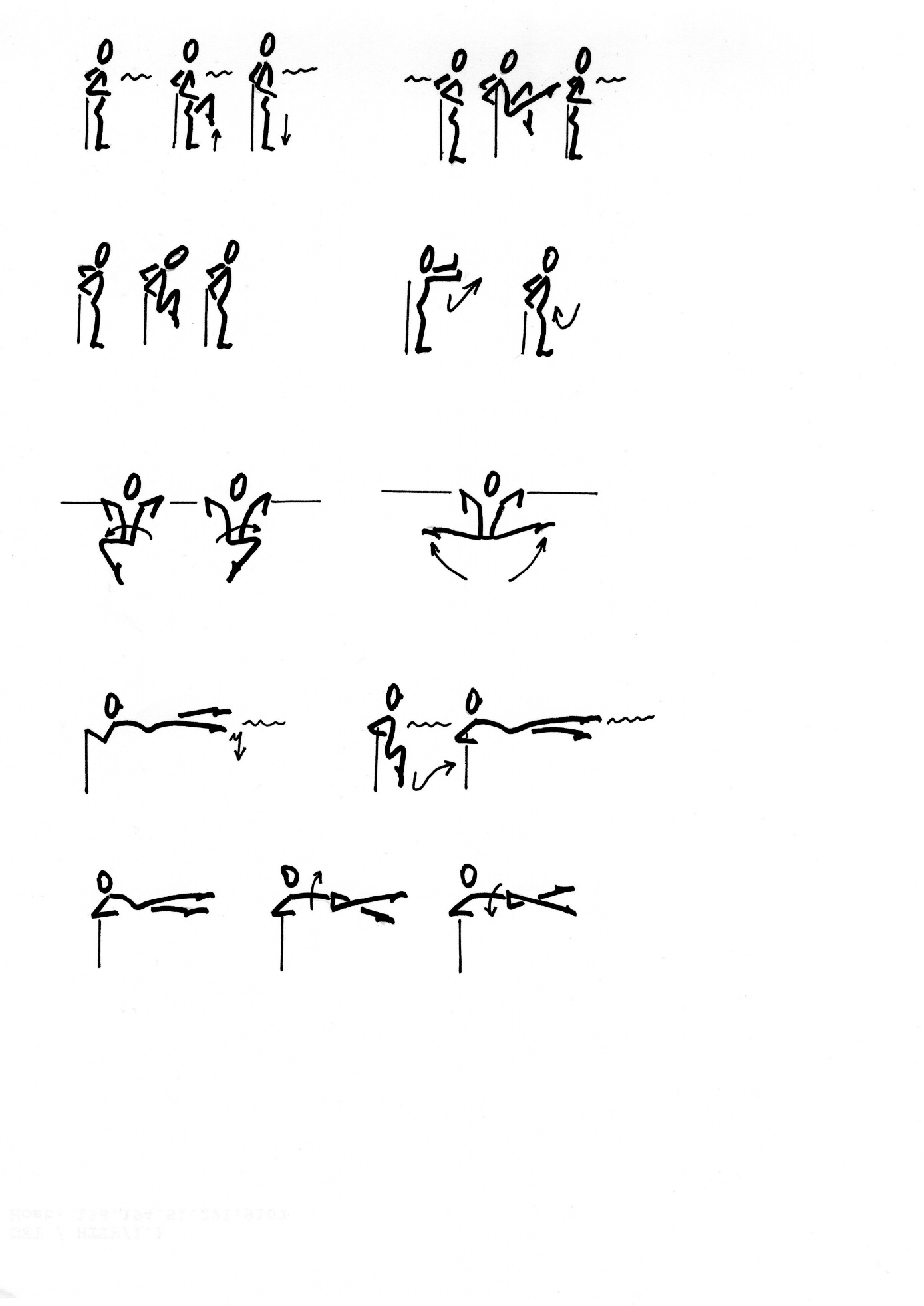 Ze stoje spojného skrčit přednožmo obě.Leh na zádech (pánev vzhůru) – výdrž.V lehu na zádech křížíme pravou přes levou se současným vytočení boků.Totéž na druhou stranu.Stoj rozkročný – skrčit upažmo, předloktí dovnitř.Stlačujeme dlaně před trup – „pumpování“.Silou dolů / volně nahoru, volně dolů / silou nahoru, silou dolů i nahoru.Soubor cvičení prováděných na konci cvičební jednotky jako cvičení zábavná.Tato cvičení volíme na závěr cvičební jednotky. Při cvičeních v kruhu, volíme drženíza ruce, předloktí, nebo i těsněji za celé paže – dle prostorových možností.Cvičení v kruhu (držení za ruce, za předloktí, za paže) :Sudé cvičenky chůze po kruhu, liché cvičenky skrčit přednožmo obě.Pohyb v kruhu držením za ruce.Sudé: chůze stranou po kruhu.Liché: leh na zádech – nohy napnout do středu kruhu.Pohyb v kruhu držením za ruku / předloktí.Sudé: poskoky stranou po kruhu.Liché: leh na pravém boku – levá skrčit přednožmo / únožmo.Cvičení ve dvojicích: cvičenka A stoj rozkročný, přidržuje cvičenku B v lehu na zádech. Cvičenka B střídavě roznoží – snoží.Totéž cvičení provádíme v kruhu. Sudé cvičenky chůze po     kruhu, liché leh – roznožit / snožit.Cvičení ve dvojicích: cvičenka A stoj rozkročný, přidržuje cvičenku B v lehu na zádech. Cvičenka B vytáčí trup střídavě vpravo / vlevo.Totéž cvičení provádíme v kruhu. Sudé cvičenky chůze                  po kruhu, liché leh – vytáčet.Stoj úzký rozkročný – upažit dolů. Práce zápěstím: malé kroužky dovniř a zevnitř.Střídavě poskokem skrčit pravou – přinožit – skrčit levou – přinožit. Možno měnit polohu paží.Předpažit. Vedeným pohybem upažit pravou (dlaň vztyčena) – otočit trup vpravo. Zpět. Totéž vlevo.Chůze:ve výponu vpřed / ve výponu vzadpo patách vpřed / po patách vzadVyužíváme odporu vody pro posílení paží. Ze skrčení zapažmo trčíme do předpažení. Dlaně vztyčeny.Stoj spojný. Vytočit trup vpravo, mírně pokrčená paže tahem proti odporu vody. Zpět do základní polohy a totéž vlevo.Dvojice stojí čelem k sobě. Poskokem vpřed k sobě pravými rameny.  Poskokem zpět do základního postavení.   Poskokem vpřed k sobě levými rameny.Základní postavení bokem k sobě, drží se za vnitřní ruce.Poskokem k sobě do podřepu a zpět do základního postavení.Cvičenec A drží cvičence B za ruce nebo předloktí (dle úrovně cvičenců). Cvičenec B podřep – zanožit pravou.Vytáčíme trup vpravo. Totéž na druhou nohu / stranu.Dvojice stojí čelem k sobě, drží se za ruce. Cvičenec A přednoží zevnitř levou. Cvičenec B přednoží zevnitř levou.Poskokem výměna dolních končetin.Ze stoje – zapažit – odrazem snožmo leh na břiše – skrčit.Zpět do základní polohy.